APSTIPRINĀTS:Iepirkuma komisijas sēdē2015.gada 7.septembrīprotokols Nr.1 LU 2015/36_ERAF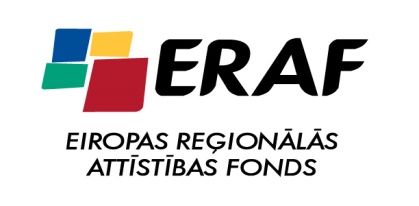 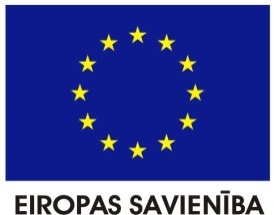 Latvijas UniversitātesATKLĀTA KONKURSA„Zinātniskās iekārtas ERAF 2.1.1.3.1. apakšaktivitātes „Latviešu valodas, kultūrvēsturiskā mantojuma un radošo tehnoloģiju Valsts nozīmes pētniecības centra zinātnes infrastruktūras attīstība” un „Enerģijas un vides resursu ieguves un ilgtspējīgas izmantošanas tehnoloģiju valsts nozīmes pētniecības centra izveide (ietverot arī Transporta un mašīnbūves centra attīstību)” vajadzībām piegāde”,identifikācijas Nr. LU 2015/36_ERAFNOLIKUMSRīga, 2015SATURS1.	VISPĀRĪGĀ INFORMĀCIJA	31.1.	Iepirkuma identifikācijas numurs	31.2.	Pasūtītājs	31.3.	Pasūtītāja kontaktpersona	31.4.	Piedāvājuma iesniegšana un atvēršana	31.5.	Piedāvājuma noformēšana	31.6.	Piedāvājumā iekļauj šādu informāciju un dokumentus	41.7.	Tehniskais piedāvājums	51.8.	Finanšu piedāvājums	51.9.	Pasūtītājam iesniedzamo dokumentu derīguma termiņš	61.10.	Konkursa nolikuma saņemšana un informācijas sniegšana	62.	INFORMĀCIJA PAR KONKURSA PRIEKŠMETU	63.	PRETENDENTU IZSLĒGŠANAS NOTEIKUMI	74.	KVALIFIKĀCIJAS PRASĪBAS PRETENDENTIEM	85.	PRETENDENTU PIEDĀVĀJUMU IZVĒRTĒŠANA	85.1.	Piedāvājumu vērtēšanas kārtība	85.2. Piedāvājumu izvēles kritērijs………………………………………………………….......106.KONKURSA REZULTĀTU PAZIŅOŠANA UN IEPIRKUMA LĪGUMA NOSLĒGŠANA	107. NOSLĒGUMA NOTEIKUMI 	101.PIELIKUMS –PIETEIKUMA VEIDLAPA	122.PIELIKUMS –TEHNISKĀS SPECIFIKĀCIJAS	143.PIELIKUMS  – TEHNISKĀ PIEDĀVĀJUMA VEIDLAPAS	254.PIELIKUMS - FINANŠU PIEDĀVĀJUMA VEIDLAPAS…………………………………...365.PIELIKUMS - LĪGUMA PROJEKTS………………………………………………………….43VISPĀRĪGĀ INFORMĀCIJAIepirkuma identifikācijas numursLU 2015/36_ERAFPasūtītājs	Pasūtītājs ir Latvijas Universitāte (turpmāk - LU).Pasūtītāja juridiskā adrese: Raiņa bulvāris 19, Rīga, LV - 1586, Latvija.	Pasūtītāja reģ. Nr.3341000218, PVN reģ. Nr.LV90000076669.Ar LU 2015.gada 12.februāra rīkojumu Nr.1/50 „Par iepirkumu komisijas sastāviem” izveidotā LU Zinātniskās darbības nodrošinājuma iepirkumu komisija nodrošina un organizē atklātā konkursa procedūru Pasūtītāja vārdā.Pasūtītāja kontaktpersona:Visa informācija par konkursu un rakstisks papildus informācijas pieprasījums Iepirkuma komisijai ir jāsūta: Mārim Jansonam, LU Attīstības un plānošanas departamenta projekta vadītāja asistentam, tālr.: +371 67034607 , fakss: +371 67034420, e-pasts: maris.jansons@lu.lv.1.4. Piedāvājuma iesniegšana un atvēršana1.4.1. Piedāvājumu konkursam iesniedz LU Lietvedības departamenta Kancelejā, 136.telpā, 1.stāvā, Raiņa bulvārī 19, Rīgā darba dienās no plkst. 9:00 – 16:30, līdz 2015.gada 13.oktobrim, plkst. 10.00. Piedāvājumu iesniedz personīgi, ar kurjera starpniecību vai pa pastu ierakstītā vēstulē;1.4.2. piedāvājumu konkursam atver 2015.gada 13.oktobrī, plkst. 10:00, 240.telpā, 2.stāvā, Raiņa bulvārī 19, Rīgā.1.4.3. piedāvājumu, kas iesniegts iepirkuma komisijai (turpmāk – komisija) pēc 1.4.1. apakšpunktā noteiktā termiņa, Pasūtītājs nosūta atpakaļ ieinteresētajam piegādātājam bez izskatīšanas;1.4.4. pretendents var grozīt vai atsaukt savu piedāvājumu, iesniedzot komisijai par to rakstisku paziņojumu līdz 1.4.1.punktā norādītajam termiņam. Šādā gadījumā pretendents uz aploksnes norāda „Piedāvājuma grozījums” vai „Piedāvājuma atsaukums”;1.4.5. ja komisija saņem pretendenta piedāvājuma atsaukumu vai grozījumu, to atver pirms piedāvājuma;1.4.6. ieinteresētajam piegādātājam, kas vēlas iesniegt piedāvājumu un piedalīties piedāvājumu atvēršanas sēdē, līdzi jāņem personu apliecinošs dokuments;1.4.7. ieinteresētajam pretendentam nav atļauts iesniegt piedāvājuma variantus; 1.4.8. piedāvājumu atvēršanas sēde ir atklāta. Atvēršanas sēdē klātesošie pretendenti reģistrējas sarakstā, kurā norāda dalībnieka vārdu, uzvārdu, tālruni un uzņēmuma nosaukumu (firmu), kuru tas pārstāv; 1.4.9. komisija piedāvājumus atver to iesniegšanas secībā, nosaucot pretendentu, piedāvājuma iesniegšanas laiku un piedāvāto cenu. Pēc sēdes dalībnieka pieprasījuma komisija uzrāda pretendenta finanšu piedāvājumu, kurā norādīta piedāvātā cena (4.pielikuma veidlapa „Finanšu piedāvājums”).1.5.Piedāvājuma noformēšana1.5.1. Piedāvājumu iesniedz – par katru iepirkuma daļu atsevišķi, aizlīmētā aploksnē, uz kuras norāda: „Iepirkuma komisijai konkursā „Zinātniskās iekārtas ERAF 2.1.1.3.1. apakšaktivitātes „Latviešu valodas, kultūrvēsturiskā mantojuma un radošo tehnoloģiju Valsts nozīmes pētniecības centra zinātnes infrastruktūras attīstība” un „Enerģijas un vides resursu ieguves un ilgtspējīgas izmantošanas tehnoloģiju valsts nozīmes pētniecības centra izveide (ietverot arī Transporta un mašīnbūves centra attīstību)” vajadzībām piegāde”, identifikācijas Nr.LU 2015/36_ERAF”. Neatvērt līdz 2015.gada 13. oktobrim plkst. 10.00. un adresē: ”LU Lietvedības departamenta Kanceleja, 136.telpa, 1.stāvs, Raiņa bulvāris 19, Rīga, LV–1586, Latvija”. Uz piedāvājuma aploksnes norāda arī pretendenta nosaukumu, adresi un tālruņa numuru;	1.5.2. pretendents iesniedz 1 piedāvājuma oriģinālu un 2 (divas) kopijas. Uz piedāvājuma oriģināla titullapas norāda “ORIĢINĀLS”, uz piedāvājuma kopijas titullapas - “KOPIJA”;1.5.3. piedāvājuma oriģinālu iesniedz cauršūtu vai caurauklotu, rakstveidā latviešu valodā vai citā valodā, pievienojot apliecinātu tulkojumu latviešu valodā;1.5.4. piedāvājuma lapas ir jānumurē;1.5.5. piedāvājuma oriģinālam jābūt skaidri uzrakstītam, cauršūtam tā, lai dokumentus nebūtu iespējams atdalīt, ar vārdiem uzrakstītu kopēju lapu skaitu, ar pilnvarotās personas parakstu bez neatrunātiem labojumiem un dzēsumiem;1.5.6. gadījumā, ja rodas pretrunas starp piedāvājuma oriģinālu un kopijām, noteicošais ir oriģināls;1.5.7. satura rādītājam jābūt piedāvājuma dokumenta komplekta sākumā. Ja piedāvājums sastāv no vairāk kā viena sējuma, tad katrā sējumā ir jābūt satura rādītājam. Pirmajā sējumā jānorāda kopējais sējumu skaits ar lapu skaitu katrā;1.5.8. pretendents iesniedz visu dokumentu oriģinālus, ja šajā nolikumā nav noteikts citādi;1.5.9. ja aploksnes nav marķētas, kā prasīts 1.5.1.punktā, Pasūtītājs neuzņemas atbildību par konkursa piedāvājumu nesaņemšanu vai priekšlaicīgu atvēršanu;1.5.10. piedāvājumam jāsastāv no trim daļām:1.5.10.1. pretendenta atlases dokumentiem, ieskaitot pieteikumu dalībai konkursā;1.5.10.2. tehniskā piedāvājuma;1.5.10.3. finanšu piedāvājuma;	1.5.11. Iesniegtie un atvērtie konkursa piedāvājumi ir pasūtītāja īpašums un netiek atdoti atpakaļ pretendentiem, izņemot tos piedāvājumus, kas iesniegti pēc 1.4.1.apakšpunktā minētā piedāvājuma iesniegšanas termiņa;	1.5.12. pretendents piedāvājuma un tam pievienoto papildu dokumentu izstrādāšanā un noformēšanā ievēro Ministru kabineta 2010.gada 28.septembra noteikumu Nr.916 „Dokumentu izstrādāšanas un noformēšanas kārtība” prasības.Iesniedzot piedāvājumu pretendents ir tiesīgs visu iesniegto dokumentu atvasinājumus un tulkojumu pareizību apliecināt ar vienu apliecinājumu.1.5.13. Piedāvājuma dokumentos nedrīkst būt dzēsumi, aizkrāsojumi, neatrunāti labojumi, svītrojumi un papildinājumi. Kļūdainie ieraksti jāpārsvītro un jebkurš labojuma jāatrunā atbilstoši lietvedības prasībām.1.6..Pretendents1.6.1. Piedāvājumu drīkst iesniegt:1.6.1.1. piegādātājs, kas ir juridiska vai fiziska persona (turpmāk tekstā – Pretendents);1.6.1.2. piegādātāju apvienība (turpmāk tekstā arī – Pretendents) nolikuma 1.pielikumā „Piedāvājums” norādot visus apvienības dalībniekus. Pretendenta piedāvājumam jāpievieno visu apvienības dalībnieku parakstīta vienošanās par dalību iepirkuma procedūrā un pārstāvības tiesībām parakstīt un iesniegt piedāvājumu. Ja ar piegādātāju apvienību tiks nolemts slēgt iepirkuma līgumu, tad pirms iepirkuma līguma noslēgšanas piegādātāju apvienībai jānoslēdz sabiedrības līgums Civillikuma 2241. – 2280.pantā noteiktajā kārtībā un viens tā eksemplārs (oriģināls vai kopija, ja tiek uzrādīts oriģināls) jāiesniedz Pasūtītājam. Sabiedrības līgumu var aizstāt ar personālsabiedrības nodibināšanu, par to rakstiski paziņojot Pasūtītājam1.6.1.3. personālsabiedrība (pilnsabiedrība vai komandītsabiedrība) (turpmāk tekstā arī – Pretendents) nolikuma 1. pielikumā „Piedāvājums” norādot visus sabiedrības dalībniekus1.6.2.Piedāvājumā iekļauj šādu informāciju un dokumentus1.6.2.1. Latvijā reģistrētiem komersantiem: dokuments par pilnvarotās personas tiesībām pārstāvēt komercsabiedrību, parakstot piedāvājumu un citus piedāvājumā iekļautos dokumentus, ja minētā persona nav komercreģistrā reģistrēts komersanta likumiskais pārstāvis. Ārvalstī reģistrētiem komersantiem: kompetentās institūcijas izziņa vai attiecīgajā valstī noteiktā kārtībā veikta izdruka no komersantu reģistra vai cits dokuments par Pretendenta likumiskā pārstāvja vai pilnvarotās personas tiesībām pārstāvēt komercsabiedrību, parakstot piedāvājumu, kā arī tādas komercsabiedrības likumiskā pārstāvja vai pilnvarotās personas tiesībām pārstāvēt komercsabiedrību, kuras vārdā persona ir parakstījusi kādu no šādiem dokumentiem: 1) nolikuma 1.6.1.2. punktā minēto vienošanos, 2) jebkura veida apliecinājumu, kas izsniegts atbilstoši Publisko iepirkumu likuma (turpmāk arī – PIL) 41.panta trešās daļas un 42.panta trešās daļas noteikumiem;1.6.2.2. Pretendentam jāiesniedz aizpildītas un parakstītas visas veidlapas atbilstoši šī nolikuma pielikumiem. Par katru iepirkuma daļu aizpildāmas un iesniedzamas veidlapas atbilstoši piedāvātajai iepirkuma daļai;1.6.2.3. izdruka no Valsts ieņēmumu dienesta elektroniskās deklarēšanas sistēmas par Pretendenta un tā piedāvājumā norādīto apakšuzņēmēju vidējām stundas tarifa likmēm profesiju grupās. Izdruka jāiesniedz Latvijas Republikā reģistrētiem vai pastāvīgi dzīvojošiem Pretendentiem, kā arī par Latvijas Republikā reģistrētiem vai pastāvīgi dzīvojošiem apakšuzņēmējiem;1.7.Tehniskais piedāvājums1.7.1. Pretendents tehnisko piedāvājumu sagatavo atsevišķi par iepirkuma 1., 2. 3.un 4.daļu, kas atbilst nolikuma 2.pielikuma – „Tehniskās specifikācijas” (turpmāk – „Tehniskā specifikācija”) prasībām; 1.7.2. Tehniskajā piedāvājumā jāiekļauj šāda informācija: 1.7.2.1. aizpildīta un parakstīta 3.pielikuma veidlapa „Tehniskais piedāvājums” par to iepirkuma daļu, par kuru pretendents sniedz piedāvājumu;	1.7.2.2. jebkādu citu aprakstu un jebkurus citus papildus dokumentus, kas pēc pretendenta ieskatiem nepieciešami. Finanšu piedāvājumsFinanšu piedāvājumā pretendents cenu norāda Euro (EUR) bez pievienotās vērtības nodokļa saskaņā ar piegādes noteikumiem par to daļu, par kuru pretendents iesniedz piedāvājumu.Piedāvātajā cenā jābūt iekļautām pilnīgi visām izmaksām, kas nepieciešamas, lai izpildītu līgumu, t.sk. transporta izdevumus, citas izmaksas, nodokļus (izņemot PVN). Piedāvājumā neiekļautās izmaksas Līguma laikā netiks kompensētas. Finanšu piedāvājums jāiesniedz pilnībā aizpildīts un parakstīts atbilstoši nolikuma 4.pielikumam; Komisijai ir pienākums izvērtēt, vai piedāvājums nav nepamatoti lēts, ja tā konstatē, ka Pretendenta vidējā stundas tarifa likme kaut vienā no profesiju grupām pirmajos trijos gada ceturkšņos pēdējo četru gada ceturkšņu periodā līdz piedāvājuma iesniegšanas dienai ir mazāka par 80 procentiem (vai nesasniedz valstī noteikto minimālo stundas tarifa likmi) no darba ņēmēju vidējās stundas tarifa likmes attiecīgajā profesiju grupā valstī minētajā periodā pēc Valsts ieņēmumu dienesta apkopotajiem datiem, kas publicēti Valsts ieņēmumu dienesta mājaslapā internetā. Ja Pretendents kā nodokļu maksātājs ir reģistrēts pēdējo četru gada ceturkšņu periodā līdz piedāvājuma iesniegšanas dienai, ņem vērā darba ņēmēju vidējo stundas tarifa likmi periodā no nākamā mēneša pēc reģistrācijas mēneša līdz piedāvājuma iesniegšanas dienai.Ja piedāvājums konkrētam līgumam ir nepamatoti lēts, komisija pirms šā piedāvājuma iespējamās noraidīšanas rakstveidā pieprasa detalizētu paskaidrojumu par būtiskajiem piedāvājuma nosacījumiem un, konsultējoties ar Pretendentu, izvērtē visus Publisko iepirkumu likuma 48.panta otrajā daļā minētos faktorus. 48.panta otrās daļas 6.punktā minēto faktu izvērtēšanai komisija pieprasa no Valsts ieņēmumu dienesta atzinumu par Pretendenta vidējās stundas tarifa likmes pamatotību atbilstoši Pretendenta veiktajai saimnieciskajai darbībai. Valsts ieņēmumu dienests, veicot nodokļu administrēšanas pasākumus, pārbauda vidējās stundas tarifa likmes pamatotību un sniedz atzinumu Pasūtītājam 15 (piecpadsmit) dienu laikā.1.7.4. Ja komisija konstatē, ka piedāvājums ir nepamatoti lēts tāpēc, ka Pretendents saņēmis valsts atbalstu, piedāvājumu pēc konsultācijām ar Pretendentu var noraidīt, tikai pamatojoties uz to, ka Pretendents nevar komisijas noteiktā saprātīgā termiņā pierādīt, ka saņemtais komercdarbības atbalsts ir likumīgs. Ja komisija noraida piedāvājumu šā iemesla dēļ, tā informē Eiropas Komisiju un Iepirkumu uzraudzības biroju par piedāvājuma noraidīšanu un noraidīšanas iemeslu.	1.7.5. piedāvātā preces cena līguma izpildes laikā būs nemainīga, arī valūtas kursa, cenu inflācijas un citu preču un pakalpojumu izmaksas ietekmējošu faktoru izmaiņu gadījumos.Pasūtītājam iesniedzamo dokumentu derīguma termiņšIzziņas un citus dokumentus, kurus pieprasa pasūtītājs un Publisko iepirkumu likumā noteiktajos gadījumos izsniedz kompetentās institūcijas, pasūtītājs pieņem un atzīst, ja tie izdoti ne agrāk kā vienu mēnesi pirms iesniegšanas dienas.1.9.Konkursa nolikuma saņemšana un informācijas sniegšana	1.9.1. Pasūtītājs saskaņā ar Publisko iepirkumu likuma 30.panta trešo un ceturto daļu nodrošina brīvu un tiešu elektronisko pieeju atklāta konkursa, t.sk. skaidrojumiem un grozījumiem, (turpmāk – konkurss) dokumentiem Latvijas Universitātes mājas lapā: www.lu.lv sadaļā „Uzņēmējiem”, apakšsadaļā „Iepirkumi”;	1.9.2. Papildu informāciju,	ja ieinteresētais piegādātājs ir laikus pieprasījis papildu informāciju, par nolikumā iekļautajām prasībām attiecībā uz piedāvājumu sagatavošanu un iesniegšanu vai pretendentu atlasi, sniedz piecu dienu laikā, bet ne vēlāk kā sešas dienas pirms nolikuma 1.4.1.apakšpunktā minētā piedāvājumu iesniegšanas termiņa beigām;1.9.3.Pretendenti pieprasījumus par paskaidrojumiem iesniedz rakstiski pa faksu: +371 67034420 vai elektroniski uz e-pastu: maris.jansons@lu.lv un nosūtot pa pastu: Raiņa bulvāris 19, Rīga, LV-1658;1.9.4.Pretendentam ir pienākums sekot informācijai, kas tiks publicēta LU mājas lapā www.lu.lv sakarā ar šo konkursu; 1.9.5.Iepirkuma komisijas, piegādātāju un pretendentu tiesības un pienākumi ir noteikti atbilstoši Publisko iepirkumu likumam.2.INFORMĀCIJA PAR KONKURSA PRIEKŠMETU2.1. Iepirkuma konkursa priekšmets ir sadalīts šādās 4 (četrās) daļās:2.1.1. iepirkuma daļa Nr.1: – Skaņas spektrogrāfs – datorizēta runas laboratorija (mērierīce skaņas analīžu veikšanai fonētikā);2.1.2. iepirkuma daļa Nr.2: –  Augsti jutīgi mikrofoni;2.1.3. iepirkuma daļa Nr.3: – Elektroencefalogrāfijas iekārta;2.1.4. iepirkuma daļa Nr.4: – Elektroķīmisko parametru multimetrs (Sensoru sistēma ģeoloģisko procesu izpētei);2.2. Iepirkums tiek līdzfinansēts no ERAF projekta „Latviešu valodas, kultūrvēsturiskā mantojuma un radošo tehnoloģiju Valsts nozīmes pētniecības centra zinātnes infrastruktūras attīstība” (Vienoš. Nr. 2011/0039/2DP/2.1.1.3.1/11/IPIA/VIAA/009 (1., 2. un 3.daļa) un ERAF projekta „Enerģijas un vides resursu ieguves un ilgtspējīgas izmantošanas tehnoloģiju valsts nozīmes pētniecības centra izveide (ietverot arī Transporta un mašīnbūves centra attīstību)” (Vienoš. Nr. 2011/0060/2DP/2.1.1.3.1/11/IPIA/VIAA/007 (4.daļa) 2.3. Piedāvājumu pretendents var iesniegt par vienu vai vairākām iepirkuma priekšmeta daļām, piedāvājumā atsevišķi iesniedzot katru iepirkuma priekšmeta daļu.2.4. Pretendents nevar iesniegt visa piedāvājuma vai jebkuras tā daļas variantus.2.5. Līgums tiks noslēgts par katru iepirkuma daļu atsevišķi.2.6. Līguma izpildes laiks ne vairāk kā 17 (sptiņpadsmit) dienu laikā no līguma spēkā stāšanās dienas.2.7.	Piegādes vieta: 1., 2. un 3. daļai Kalpaka bulvāris 4, Rīga un 4.daļai Jelgavas iela 1, Rīga.2.8.	Nekvalitatīvas vai līguma noteikumiem neatbilstošas Preces trūkumu novēršanas vai apmaiņas maksimālais termiņš garantijas laikā - saskaņā ar Tehnisko specifikāciju.2.10.	Pretendenta piedāvātais garantijas termiņš Precei nedrīkst būt mazāks par Tehniskajā specifikācijā norādīto termiņu, kurš tiek rēķināts no pieņemšanas – nodošanas akta parakstīšanas dienas. Pretendents var piedāvāt ilgāku garantijas termiņu ar labvēlīgākiem nosacījumiem.2.11.	Apmaksas noteikumi – saskaņā ar nolikuma 5.pielikumu „Līguma projekts” (turpmāk – Līguma projekts).2.12.	Līguma grozījumi iespējami saskaņā ar Līguma projekta noteikumiem.2.13.	Līgumu var noslēgt latviešu valodā ar tulkojumu angļu valodā. Līguma teksts latviešu valodā ir noteicošais.3.PRETENDENTU IZSLĒGŠANAS NOTEIKUMI3.1. Pretendentu pārbaude, sākot piedāvājumu vērtēšanu3.1.1. Uzsākot piedāvājumu izvērtēšanu, iepirkuma komisija par katru Pretendentu (tai skaitā, katru piegādātāju apvienības dalībnieku, personālsabiedrības dalībnieku, veic pārbaudi par Publisko iepirkumu likuma 39.1 panta pirmajā daļā noteikto pretendentu izslēgšanas gadījumu esamību, ņemot vērā 39.1 panta pirmās daļas 7., 8., 9.punkta regulējumu.3.1.2. Lai pārbaudītu, vai Latvijā reģistrēts vai pastāvīgi dzīvojošs Pretendents nav izslēdzams no dalības iepirkuma procedūrā 39.1 panta pirmās daļas 1., 2. un 3.punktā minēto noziedzīgo nodarījumu un pārkāpumu dēļ, par kuriem attiecīgā šā panta pirmajā daļā minētā persona sodīta Latvijā, kā arī šā panta pirmās daļas 4. un 5.punktā minēto faktu dēļ, iepirkuma komisija, izmantojot Ministru kabineta noteikto informācijas sistēmu, Ministru kabineta noteiktajā kārtībā iegūst informāciju:1) par 39.1 panta pirmās daļas 1., 2. un 3.punktā minētajiem pārkāpumiem un noziedzīgajiem nodarījumiem — no Iekšlietu ministrijas Informācijas centra (Sodu reģistra). Iepirkuma komisija minēto informāciju no Iekšlietu ministrijas Informācijas centra (Sodu reģistra) ir tiesīga saņemt, neprasot Pretendenta un citu šā panta pirmajā daļā minēto personu piekrišanu;2) par 39.1 panta pirmās daļas 4.punktā minētajiem faktiem — no Uzņēmumu reģistra;3) par 39.1 panta pirmās daļas 5.punktā minēto faktu — no Valsts ieņēmumu dienesta. Pasūtītājs minēto informāciju no Valsts ieņēmumu dienesta ir tiesīgs saņemt, neprasot Pretendenta un citu šā panta pirmajā daļā minēto personu piekrišanu.3.1.3.Atkarībā no iepriekšējā punktā noteiktajā kārtībā (atbilstoši Publisko iepirkumu likuma 39.1 panta septītās daļas 3.punktam) veiktās pārbaudes rezultātiem iepirkuma komisija:1) neizslēdz Pretendentu no turpmākās dalības iepirkuma procedūrā, ja konstatē, ka saskaņā ar Valsts ieņēmumu dienesta administrēto nodokļu (nodevu) parādnieku datubāzē esošajiem aktuālajiem datiem Pretendentam, kā arī Publisko iepirkumu likuma 39.1 panta pirmās daļas 7., 8. un 9.punktā minētajai personai nav Valsts ieņēmumu dienesta administrēto nodokļu parādu, tajā skaitā valsts sociālās apdrošināšanas obligāto iemaksu parādu, kas kopsummā pārsniedz 150 euro;2) informē Pretendentu par to, ka saskaņā ar Valsts ieņēmumu dienesta publiskajā nodokļu parādnieku datubāzē pēdējās datu aktualizācijas datumā ievietoto informāciju ir konstatēts, ka tam vai Publisko iepirkumu likuma 39.1 panta pirmās daļas 7., 8. un 9.punktā minētajai personai dienā, kad paziņojums par līgumu publicēts Iepirkumu uzraudzības biroja mājaslapā, ir nodokļu parādi, tajā skaitā valsts sociālās apdrošināšanas obligāto iemaksu parādi, kas kopsummā pārsniedz 150 euro, un nosaka termiņu - 10 dienas pēc informācijas izsniegšanas vai nosūtīšanas dienas - apliecinājuma iesniegšanai. Pretendents, lai apliecinātu, ka tam, kā arī Publisko iepirkumu likuma 39.1 panta pirmās daļas 7., 8. un 9.punktā minētajai personai nebija nodokļu parādu, tajā skaitā valsts sociālās apdrošināšanas obligāto iemaksu parādu, kas kopsummā pārsniedz 150 euro, iesniedz attiecīgās personas vai tās pārstāvja apliecinātu izdruku no Valsts ieņēmumu dienesta elektroniskās deklarēšanas sistēmas par to, ka attiecīgajai personai nebija nodokļu parādu, tajā skaitā valsts sociālās apdrošināšanas iemaksu parādu, kas kopsummā pārsniedz 150 euro. Ja noteiktajā termiņā minētais apliecinājums nav iesniegts, iepirkuma komisija Pretendentu izslēdz no dalības iepirkumā.3.1.4.Lai pārbaudītu, vai uz ārvalstī reģistrētu vai pastāvīgi dzīvojošu Pretendentu, vai Publisko iepirkumu likuma 39.1 panta pirmās daļas 7., 8. un 9.punktā minēto personu, kas reģistrēta vai pastāvīgi dzīvo ārvalstī, nav attiecināmi Publisko iepirkumu likuma 39.1 panta pirmajā daļā noteiktie izslēgšanas nosacījumi, iepirkuma komisija, izņemot 39.1 panta vienpadsmitajā daļā minēto gadījumu, pieprasa, lai Pretendents iesniedz attiecīgās kompetentās institūcijas izziņu, kas apliecina, ka uz Pretendentu, vai Publisko iepirkumu likuma 39.1 panta pirmās daļas 7., 8. un 9.punktā minēto personu neattiecas Publisko iepirkumu likuma 39.1 panta pirmajā daļā minētie gadījumi. Termiņu izziņas iesniegšanai nosaka ne īsāku par 10 darbdienām pēc pieprasījuma izsniegšanas vai nosūtīšanas dienas. Ja attiecīgais Pretendents Pretendents noteiktajā termiņā neiesniedz minēto izziņu, komisija to izslēdz no dalības iepirkuma procedūrā. Šo punktu nepiemēro tām 39.1 panta pirmās daļas 7., 8. un 9.punktā minētajām personām, kuras ir reģistrētas Latvijā vai pastāvīgi dzīvo Latvijā un ir norādītas Pretendenta iesniegtajā piedāvājumā. Šādā gadījumā pārbaudi veic saskaņā ar nolikuma 15.2.punktu (PIL 39.1 p. septīto daļu). 3.1.5.Ja tādi dokumenti, ar kuriem ārvalstī reģistrēts vai pastāvīgi dzīvojošs Pretendents var apliecināt, ka uz to neattiecas Publisko iepirkumu likuma 39.1 panta pirmajā daļā noteiktie gadījumi, netiek izdoti vai ar šiem dokumentiem nepietiek, lai apliecinātu, ka uz šo Pretendentu neattiecas Publisko iepirkumu likuma 39.1 panta pirmajā daļā noteiktie gadījumi, minētos dokumentus var aizstāt ar zvērestu vai, ja zvēresta došanu attiecīgās valsts normatīvie akti neparedz, - ar paša Pretendenta vai citas Publisko iepirkumu likuma 39.1 panta pirmajā daļā minētās personas apliecinājumu kompetentai izpildvaras vai tiesu varas iestādei, zvērinātam notāram vai kompetentai attiecīgās nozares organizācijai to reģistrācijas (pastāvīgās dzīvesvietas) valstī.KVALIFIKĀCIJAS PRASĪBAS PRETENDENTIEM4.1. Pretendents, personālsabiedrība un visi personālsabiedrības biedri (ja piedāvājumu iesniedz personālsabiedrība) vai visi personu apvienības dalībnieki (ja piedāvājumu iesniedz personu apvienība), kā arī apakšuzņēmēji (ja pretendents plāno piesaistīt apakšuzņēmējus) ir reģistrēti, licencēti vai sertificēti attiecīgās valsts normatīvajos aktos noteiktajā kārtībā.PRETENDENTU PIEDĀVĀJUMU IZVĒRTĒŠANA5.1. Piedāvājumu vērtēšanas kārtība:5.1.1.veicot pretendentu, kas nav izslēgti no dalības iepirkumā pēc Nolikuma 3.1. apakšpunktos noteiktās pārbaudes par Publisko iepirkumu likuma 39.1 panta pirmajā daļā noteikto pretendentu izslēgšanas gadījumu esamību, ņemot vērā 39.1 panta pirmās daļas 7., 8., 9.punkta regulējumu, atlasi komisija pārbauda piedāvājuma noformējuma, satura, pretendenta kvalifikācijas atbilstību konkursa nolikuma prasībām, kā arī vai ir iesniegti visi nepieciešamie dokumenti. Ja pretendents (kā arī uz pretendenta norādītā persona (cits piegādātājs), ja tāds tiek norādīts) vai pretendenta piedāvājums neatbilst kādām no minētajām prasībām, komisija noraida pretendenta piedāvājumu un izslēdz pretendentu no turpmākās dalības konkursā. Ja piedāvājumā ir pieļauta noformējuma prasību neatbilstība, komisija vērtē to būtiskumu un lemj par piedāvājuma noraidīšanas pamatotību;5.1.2.pēc nolikuma 5.1.1.apakšpunktā minētās pārbaudes komisija izvērtē pretendenta piedāvājuma atbilstību nolikuma tehniskajām prasībām. Ja piedāvājums neatbilst minētajām prasībām, komisija noraida pretendenta piedāvājumu un izslēdz pretendentu no turpmākās dalības konkursā;5.1.3.komisija ir tiesīga labot aritmētiskās kļūdas finanšu piedāvājumā, paziņojot pretendentam par veiktajiem labojumiem. Aritmētiskās kļūdas labo, ja piedāvājumā norādītā vienības cena atšķiras no kopējās cenas, kas iegūta, reizinot vienības cenu ar vienību skaitu. Labojumus veic, norādīto vienības cenu reizinot ar vienību skaitu un labojot kopējo cenu. Vērtējot finanšu piedāvājumu, komisija ņem vērā veiktos labojumus;5.1.4.Pasūtītājs ir tiesīgs lūgt, lai pretendents vai kompetenta institūcija papildina vai izskaidro dokumentus, kas iesniegti atbilstoši konkursa dokumentos izvirzītajām kvalifikācijas prasībām, kā arī piedāvājumu vērtēšanas gaitā pieprasīt, lai tiek izskaidrota tehniskajā vai finanšu piedāvājumā iekļautā informācija;5.1.5.Pirms lēmuma pieņemšanas par līguma slēgšanas tiesību piešķiršanu, iepirkuma komisija attiecībā uz katru Pretendentu, kuram būtu piešķiramas līguma slēgšanas tiesības, veic pārbaudi par Publisko iepirkumu likuma 39.1 panta pirmās daļas 5.punktā minētā pretendentu izslēgšanas gadījuma esamību. Pārbaudi veic arī attiecībā uz Publisko iepirkumu likuma 39.1 panta pirmās daļas 7. un 9.punktā minētajām personām. (PIL 39.1 p. sestā daļa, astotā daļa).5.1.6.Atkarībā no atbilstoši Publisko iepirkumu likuma 39.1 panta septītās daļas 3.punktam veiktās pārbaudes rezultātiem iepirkuma komisija:5.1.6.1.neizslēdz Pretendentu no turpmākās dalības iepirkuma procedūrā, ja konstatē, ka saskaņā ar Valsts ieņēmumu dienesta administrēto nodokļu (nodevu) parādnieku datubāzē esošajiem aktuālajiem datiem Pretendentam, kā arī Publisko iepirkumu likuma 39.1 panta pirmās daļas 7., 8. un 9.punktā minētajai personai nav Valsts ieņēmumu dienesta administrēto nodokļu parādu, tajā skaitā valsts sociālās apdrošināšanas obligāto iemaksu parādu, kas kopsummā pārsniedz 150 euro;5.1.6.2.informē Pretendentu par to, ka saskaņā ar Valsts ieņēmumu dienesta publiskajā nodokļu parādnieku datubāzē pēdējās datu aktualizācijas datumā ievietoto informāciju ir konstatēts, ka tam vai Publisko iepirkumu likuma 39.1 panta pirmās daļas 7., 8. un 9.punktā minētajai personai dienā, kad pieņemts lēmums par iespējamu līguma slēgšanas tiesību piešķiršanu, ir nodokļu parādi, tajā skaitā valsts sociālās apdrošināšanas obligāto iemaksu parādi, kas kopsummā pārsniedz 150 euro, un nosaka termiņu — 10 dienas dienas pēc informācijas izsniegšanas vai nosūtīšanas dienas — apliecinājuma iesniegšanai. Pretendents, lai apliecinātu, ka tam, kā arī Publisko iepirkumu likuma 39.1 panta pirmās daļas 7., 8. un 9.punktā minētajai personai nebija nodokļu parādu, tajā skaitā valsts sociālās apdrošināšanas obligāto iemaksu parādu, kas kopsummā pārsniedz 150 euro, iesniedz attiecīgās personas vai tās pārstāvja apliecinātu izdruku no Valsts ieņēmumu dienesta elektroniskās deklarēšanas sistēmas par to, ka attiecīgajai personai nebija nodokļu parādu, tajā skaitā valsts sociālās apdrošināšanas iemaksu parādu, kas kopsummā pārsniedz 150 euro. Ja noteiktajā termiņā minētais apliecinājums nav iesniegts, iepirkuma komisija Pretendentu izslēdz no dalības iepirkumā. (PIL 39.1 p. astotā daļa)5.1.7. Lai pārbaudītu, vai uz ārvalstī reģistrētu vai pastāvīgi dzīvojošu Pretendentu, vai Publisko iepirkumu likuma 39.1 panta pirmās daļas 7., 8. un 9.punktā minēto personu, kas reģistrēta vai pastāvīgi dzīvo ārvalstī, nav attiecināms Publisko iepirkumu likuma 39.1 panta pirmās daļas 5.punktā noteiktais izslēgšanas nosacījums, iepirkuma komisija pieprasa, lai Pretendents iesniedz attiecīgās kompetentās institūcijas izziņu, kas apliecina, ka uz Pretendentu, vai Publisko iepirkumu likuma 39.1 panta pirmās daļas 7., 8. un 9.punktā minēto personu (ārvalstī reģistrētu vai pastāvīgi dzīvojošu) neattiecas Publisko iepirkumu likuma 39.1 panta pirmās daļas 5.punktā minētais gadījums. Termiņu izziņas iesniegšanai nosaka ne īsāku par 10 darbdienām pēc pieprasījuma izsniegšanas vai nosūtīšanas dienas. Ja attiecīgais Pretendents noteiktajā termiņā neiesniedz minēto izziņu, komisija to izslēdz no dalības iepirkuma procedūrā. (PIL 39.1 p. desmitā daļa).5.1.8.Pēc nolikuma 5.1.6. un 5.1.7.punktā minētās informācijas izvērtēšanas komisija izvēlas piedāvājumu ar viszemāko cenu par katru konkursa priekšmeta daļu pilnā apjomā un pretendentu, kura piedāvājums ir atbilstošs nolikumā noteiktajām prasībām un uz kuru nav attiecināmi Publisko iepirkumu likuma 39.¹ panta pirmjā daļā minētie izslēgšanas nosacījumi.5.2.Piedāvājumu izvēles kritērijs:Piedāvājums ar viszemāko cenu par katru konkursa priekšmeta daļu pilnā apjomā.KONKURSA REZULTĀTU PAZIŅOŠANA UN IEPIRKUMA LĪGUMA NOSLĒGŠANA6.1. Pasūtītājs 3 (triju) darba dienu laikā pēc lēmuma pieņemšanas vienlaikus informē visus pretendentus par pieņemto lēmumu attiecībā uz iepirkuma līguma slēgšanu. Pasūtītājs paziņo izraudzītā pretendenta nosaukumu, norādot:6.1.1. noraidītajam pretendentam tā iesniegtā piedāvājuma noraidīšanas iemeslus;6.1.2. termiņu, kādā pretendents ir tiesīgs iesniegt Iepirkumu uzraudzības birojam iesniegumu par iepirkuma procedūras pārkāpumiem.6.2. Ja konkurss tiek izbeigts vai pārtraukts, Pasūtītājs 3 (trīs) darbdienu laikā pēc lēmuma pieņemšanas vienlaikus informē visus pretendentus par iemesliem, kuru dēļ konkurss tiek izbeigts vai pārtraukts. Pasūtītājs visus pretendentus informē par termiņu, kādā persona ir tiesīga iesniegt Iepirkumu uzraudzības birojam iesniegumu par iepirkuma procedūras pārkāpumiem.6.3. Ja izraudzītais pretendents 15 dienu laikā no Publisko iepirkumu likuma 67.panta ceturtajā daļā noteiktā nogaidīšanas termiņa beigām atsakās slēgt iepirkuma līgumu, Pasūtītājs pieņem lēmumu slēgt līgumu ar nākamo pretendentu, kurš piedāvājis viszemāko cenu, vai pārtraukt konkursu, neizvēloties nevienu piedāvājumu. Ja pieņemts lēmums slēgt līgumu ar nākamo pretendentu, kurš piedāvājis viszemāko cenu, bet tas atsakās līgumu slēgt, pasūtītājs pieņem lēmumu pārtraukt konkursu, neizvēloties nevienu piedāvājumu.6.4. Līgums ar izvēlēto pretendentu tiks slēgts gadījumā, ja pretendenta finanšu piedāvājums nepārsniegs Pasūtītājam pieejamo finansējuma apjomu.7. NOSLĒGUMA NOTEIKUMI7.1. Komisija un piegādātājs/pretendents ar informāciju apmainās rakstiski. Mutvārdos sniegtā informācija Iepirkuma procedūras ietvaros nav saistoša.7.2. Visi izdevumi, kas saistīti ar iepirkuma piedāvājuma sagatavošanu un iesniegšanu, jāsedz pretendentam.7.3. Nolikumam pievienoti šādi pielikumi:7.3.1. 1.pielikums – Pieteikuma veidlapa uz 2 (divām) lapām.7.3.2. 2.pielikums – Tehniskā specifikācija uz 11 (vienpadsmit) lapām.7.3.3. 3.pielikums – Tehniskā piedāvājuma veidlapas uz 11 (vienpadsmit) lapām.7.3.4. 4.pielikums – Finanšu piedāvājums (veidlapa) uz 7 (septiņām) lapām.7.3.5. 5.pielikums - Līguma projekts uz 7 (septiņām) lapām.Iepirkuma komisijaspriekšsēdētājs:		I.Muižnieks	/paraksts/	AIZPILDA PRETENDENTs1.pielikumsLU iepirkuma„Zinātniskās iekārtas ERAF 2.1.1.3.1. apakšaktivitātes „Latviešu valodas, kultūrvēsturiskā mantojuma un radošo tehnoloģiju Valsts nozīmes pētniecības centra zinātnes infrastruktūras attīstība” un „Enerģijas un vides resursu ieguves un ilgtspējīgas izmantošanas tehnoloģiju valsts nozīmes pētniecības centra izveide (ietverot arī Transporta un mašīnbūves centra attīstību)” vajadzībām piegāde” identifikācijas Nr. LU 2015/36_ERAF1.pielikums – Pieteikuma veidlapaPIETEIKUMSdalībai atklātā konkursā“Zinātniskās iekārtas ERAF 2.1.1.3.1. apakšaktivitātes „Latviešu valodas, kultūrvēsturiskā mantojuma un radošo tehnoloģiju Valsts nozīmes pētniecības centra zinātnes infrastruktūras attīstība” un „Enerģijas un vides resursu ieguves un ilgtspējīgas izmantošanas tehnoloģiju valsts nozīmes pētniecības centra izveide (ietverot arī Transporta un mašīnbūves centra attīstību)” vajadzībām piegāde”,(identifikācijas Nr. LU 2015/36_ERAF)Informācija par pretendentu vai personu, kura pārstāv piegādātāju apvienību iepirkumā:Pretendenta nosaukums: 	Reģistrācijas datums Komercreģistrā:	Reģistrācijas Nr.: 	Nodokļu maksātāja reģistrācijas Nr.: 	Juridiskā adrese: 	Faktiskā adrese: 	Kontaktpersona: 	Tālruņa Nr.: 	Faksa Nr.: 	E-pasta adrese: 	Banka: 	Bankas kods: 	Konta numurs: 	Ja pretendents ir piegādātāju apvienība:personas, kuras veido piegādātāju apvienību (nosaukums, reģ. Nr., juridiskā adrese):katras personas atbildības apjoms:Ja pretendents ir piesaistījis apakšuzņēmējus:apakšuzņēmēja nosaukums, reģ.Nr., juridiskā adrese:apakšuzņēmējam nododamās līguma daļas apjoms procentos:Pretendents apliecina, ka:Pretendents vēlas piedalīties atklātā konkursā „Zinātniskās iekārtas ERAF 2.1.1.3.1. apakšaktivitātes „Latviešu valodas, kultūrvēsturiskā mantojuma un radošo tehnoloģiju Valsts nozīmes pētniecības centra zinātnes infrastruktūras attīstība” un „Enerģijas un vides resursu ieguves un ilgtspējīgas izmantošanas tehnoloģiju valsts nozīmes pētniecības centra izveide (ietverot arī Transporta un mašīnbūves centra attīstību)” vajadzībām piegāde” , (identifikācijas Nr. LU 2015/36_ERAF).Attiecībā uz pretendentu nav iestājies neviens no Publisko iepirkumu likuma 39.1 pantā noteiktajiem izslēgšanas gadījumiem un nav tādu apstākļu, kuri pretendentam liegtu piedalīties iepirkuma procedūrā saskaņā ar Publisko iepirkumu likuma noteikumiem.Piedāvājums atbilst nolikumam, tajā skaitā tehniskajā specifikācijā noteiktajām prasībām.Pretendentam ir tiesības piegādāt iepirkuma tehniskajā specifikācijā minētās preces Latvijas Republikas teritorijā.Pretendentam ir nepieciešamie resursi un materiālās iespējas preču piegādei.Pievienotie dokumenti veido šo piedāvājumu.Piekrīt iepirkuma nolikumam pievienotā līguma projekta noteikumiem.Ar šo uzņemos pilnu atbildību par iesniegto dokumentu komplektāciju, tajos ietverto informāciju, noformējumu, atbilstību nolikuma prasībām. Sniegtā informācija un dati ir patiesi.Piedāvājuma kopējais lapu skaits: ____ (________________) lapasPretendents:2.pielikumsLU iepirkuma „Zinātniskās iekārtas ERAF 2.1.1.3.1. apakšaktivitātes „Latviešu valodas, kultūrvēsturiskā mantojuma un radošo tehnoloģiju Valsts nozīmes pētniecības centra zinātnes infrastruktūras attīstība” un „Enerģijas un vides resursu ieguves un ilgtspējīgas izmantošanas tehnoloģiju valsts nozīmes pētniecības centra izveide (ietverot arī Transporta un mašīnbūves centra attīstību)” vajadzībām piegāde”,(identifikācijas Nr. LU 2015/36_ERAF) nolikumamTEHNISKĀ SPECIFIKĀCIJADaļa. Skaņas spektrogrāfs - datorizēta runas laboratorija (mērierīce skaņas analīžu veikšanai fonētikā). Pirkuma mērķis: plānots izmantot runas analīzei pētniecībā, balss mērīšanai, klīniskiem pētījumiem akustikā un fonētikā*Ja kādā no Preču aprakstiem ir minēts konkrēts kataloga numurs, zīmols vai specifisks Preču veids, Pretendents var piedāvāt Preci, kura ir ekvivalenta Pasūtītāja norādītajām prasībām.** Pretendents norāda piedāvātās preces detalizētu aprakstu, tajā skaitā norādot ražotāju un modeli***„On – site” nozīmē, ka Preces garantijas remonta veikšana notiek Preces atrašanās vietā, ja Preces atrašanās vietā remonta veikšana nav iespējama, Prece uz remonta laiku tiek nomainīta ar ekvivalentu vai labāku.TEHNISKĀ SPECIFIKĀCIJA2. Daļa. Augsti jutīgi mikrofoni.Pirkuma mērķis: Augsti jutīgi mikrofoni izmantošanai valodniecības pētījumos.* Iepirkuma priekšmets, tajā skaitā tā papildus priekšmeti** Pasūtītājs norāda Iepirkuma priekšmeta detalizētus tehniskos parametrus un prasības, funkcionalitāti, izmantojamās metodes, apjomu u.c. TEHNISKĀ SPECIFIKĀCIJADaļa. Elektroencefalogrāfijas iekārta.Pirkuma mērķis: Kognīcijas bloka elektroencefalogrāfijas iekārta ar vadības datoru.*Ja kādā no Preču aprakstiem ir minēts konkrēts kataloga numurs, zīmols vai specifisks Preču veids, Pretendents var piedāvāt Preci, kura ir ekvivalenta Pasūtītāja norādītajām prasībām.** Pretendents norāda piedāvātās preces detalizētu aprakstu, tajā skaitā norādot ražotāju un modeli.TEHNISKĀ SPECIFIKĀCIJA4.daļa. Elektroķīmisko parametru multimetrs (Sensoru sistēma ģeoloģisko procesu izpētei).Pirkuma mērķis: iegādāties elektroķīmisko parametru multimetru, lai veiktu augstas precizitātes ūdens fizikālo un elektroķīmisko parametru mērījumus lauka apstākļos.*Ja kādā no Preču aprakstiem ir minēts konkrēts kataloga numurs, zīmols vai specifisks Preču veids, Pretendents var piedāvāt Preci, kura ir ekvivalenta Pasūtītāja norādītajām prasībām.** Pretendents norāda piedāvātās preces detalizētu aprakstu, tajā skaitā norādot ražotāju un modeli.***„On – site” nozīmē, ka Preces garantijas remonta veikšana notiek Preces atrašanās vietā, ja Preces atrašanās vietā remonta veikšana nav iespējama, Prece uz remonta laiku tiek nomainīta ar ekvivalentu vai labāku.3.pielikumsLU iepirkuma„Zinātniskās iekārtas ERAF 2.1.1.3.1. apakšaktivitātes „Latviešu valodas, kultūrvēsturiskā mantojuma un radošo tehnoloģiju Valsts nozīmes pētniecības centra zinātnes infrastruktūras attīstība” un „Enerģijas un vides resursu ieguves un ilgtspējīgas izmantošanas tehnoloģiju valsts nozīmes pētniecības centra izveide (ietverot arī Transporta un mašīnbūves centra attīstību)” vajadzībām piegāde”,(identifikācijas Nr. LU 2015/36_ERAF) nolikumamTehniskā piedāvājuma veidlapa1.Daļa. Skaņas spektrogrāfs – datorizēta runas laboratorija (mērierīce skaņas analīžu veikšanai fonētikā) Pirkuma mērķis: plānots izmantot runas analīzei pētniecībā, balss mērīšanai, klīniskiem pētījumiem akustikā un fonētikā*Ja kādā no Preču aprakstiem ir minēts konkrēts kataloga numurs, zīmols vai specifisks Preču veids, Pretendents var piedāvāt Preci, kura ir ekvivalenta Pasūtītāja norādītajām prasībām.** Pretendents norāda  piedāvātās preces detalizētu aprakstu, tajā skaitā norādot ražotāju un modeli.***„On – site” nozīmē, ka Preces garantijas remonta veikšana notiek Preces atrašanās vietā, ja Preces atrašanās vietā remonta veikšana nav iespējama, Prece uz remonta laiku tiek nomainīta ar ekvivalentu vai labāku.__________________             ________________________           ________________          /amats/	                   /vārds, uzvārds/                              /paraksts/2. Daļa. Augsti jutīgi mikrofoni.Pirkuma mērķis: Augsti jutīgi mikrofoni izmantošanai valodniecības pētījumos.*Ja kādā no Preču aprakstiem ir minēts konkrēts kataloga numurs, zīmols vai specifisks Preču veids, Pretendents var piedāvāt Preci, kura ir ekvivalenta Pasūtītāja norādītajām prasībām.** Pretendents norāda  piedāvātās preces detalizētu aprakstu, tajā skaitā norādot ražotāju un modeli._____________        __________________________            _______________      /amats/	     /vārds, uzvārds/                                    		/paraksts/3. Daļa. Elektroencefalogrāfijas iekārta.Pirkuma mērķis: Kognīcijas bloka elektroencefalogrāfijas iekārta ar vadības datoru.*Ja kādā no Preču aprakstiem ir minēts konkrēts kataloga numurs, zīmols vai specifisks Preču veids, Pretendents var piedāvāt Preci, kura ir ekvivalenta Pasūtītāja norādītajām prasībām.** Pretendents norāda  piedāvātās preces detalizētu aprakstu, tajā skaitā norādot ražotāju un modeli._____________        __________________________            _______________     /amats/	     /vārds, uzvārds/                                    		/paraksts/4.daļa. Elektroķīmisko parametru multimetrs (Sensoru sistēma ģeoloģisko procesu izpētei).Pirkuma mērķis: iegādāties elektroķīmisko parametru multimetru, lai veiktu augstas precizitātes ūdens fizikālo un elektroķīmisko parametru mērījumus lauka apstākļos.*Ja kādā no Preču aprakstiem ir minēts konkrēts kataloga numurs, zīmols vai specifisks Preču veids, Pretendents var piedāvāt Preci, kura ir ekvivalenta Pasūtītāja norādītajām prasībām.** Pretendents norāda  piedāvātās preces detalizētu aprakstu, tajā skaitā norādot ražotāju un modeli.***„On – site” nozīmē, ka Preces garantijas remonta veikšana notiek Preces atrašanās vietā, ja Preces atrašanās vietā remonta veikšana nav iespējama, Prece uz remonta laiku tiek nomainīta ar ekvivalentu  vai labāku.                                                      	___________________            /vārds, uzvārds/ 		                /paraksts/AIZPILDA PRETENDENTs4.pielikumsLU iepirkuma„Zinātniskās iekārtas ERAF 2.1.1.3.1. apakšaktivitātes „Latviešu valodas, kultūrvēsturiskā mantojuma un radošo tehnoloģiju Valsts nozīmes pētniecības centra zinātnes infrastruktūras attīstība” un „Enerģijas un vides resursu ieguves un ilgtspējīgas izmantošanas tehnoloģiju valsts nozīmes pētniecības centra izveide (ietverot arī Transporta un mašīnbūves centra attīstību)” vajadzībām piegāde”,(identifikācijas Nr. LU 2015/36_ERAF) nolikumamFinanšu piedāvājuma veidlapaFINANŠU PIEDĀVĀJUMSPiedāvājam piegādāt atklāta konkursa „Zinātniskās iekārtas ERAF 2.1.1.3.1. apakšaktivitātes „Latviešu valodas, kultūrvēsturiskā mantojuma un radošo tehnoloģiju Valsts nozīmes pētniecības centra zinātnes infrastruktūras attīstība” un „Enerģijas un vides resursu ieguves un ilgtspējīgas izmantošanas tehnoloģiju valsts nozīmes pētniecības centra izveide (ietverot arī Transporta un mašīnbūves centra attīstību)” vajadzībām piegāde”, (identifikācijas Nr. LU 2015/36_ERAF) nolikumam (turpmāk – Iepirkums) nolikumā minētās preces, saskaņā ar nolikuma prasībām par šādu cenu:1.daļa Skaņas spektrogrāfs - datorizēta runas laboratorija (mērierīce skaņas analīžu veikšanai fonētikā)Pretendents:FINANŠU PIEDĀVĀJUMSPiedāvājam piegādāt atklāta konkursa „Zinātniskās iekārtas ERAF 2.1.1.3.1. apakšaktivitātes „Latviešu valodas, kultūrvēsturiskā mantojuma un radošo tehnoloģiju Valsts nozīmes pētniecības centra zinātnes infrastruktūras attīstība” un „Enerģijas un vides resursu ieguves un ilgtspējīgas izmantošanas tehnoloģiju valsts nozīmes pētniecības centra izveide (ietverot arī Transporta un mašīnbūves centra attīstību)” vajadzībām piegāde”, (identifikācijas Nr. LU 2015/36_ERAF) nolikumam (turpmāk – Iepirkums) nolikumā minētās preces, saskaņā ar nolikuma prasībām par šādu cenu:2.daļa Augsti jutīgi mikrofoniPretendents:FINANŠU PIEDĀVĀJUMSPiedāvājam piegādāt atklāta konkursa „Zinātniskās iekārtas ERAF 2.1.1.3.1. apakšaktivitātes „Latviešu valodas, kultūrvēsturiskā mantojuma un radošo tehnoloģiju Valsts nozīmes pētniecības centra zinātnes infrastruktūras attīstība” un „Enerģijas un vides resursu ieguves un ilgtspējīgas izmantošanas tehnoloģiju valsts nozīmes pētniecības centra izveide (ietverot arī Transporta un mašīnbūves centra attīstību)” vajadzībām piegāde”, (identifikācijas Nr. LU 2015/36_ERAF) nolikumam (turpmāk – Iepirkums) nolikumā minētās preces, saskaņā ar nolikuma prasībām par šādu cenu:3.daļa Elektroencefalogrāfijas iekārtaFINANŠU PIEDĀVĀJUMSPiedāvājam piegādāt atklāta konkursa „Zinātniskās iekārtas ERAF 2.1.1.3.1. apakšaktivitātes „Latviešu valodas, kultūrvēsturiskā mantojuma un radošo tehnoloģiju Valsts nozīmes pētniecības centra zinātnes infrastruktūras attīstība” un „Enerģijas un vides resursu ieguves un ilgtspējīgas izmantošanas tehnoloģiju valsts nozīmes pētniecības centra izveide (ietverot arī Transporta un mašīnbūves centra attīstību)” vajadzībām piegāde”, (identifikācijas Nr. LU 2015/36_ERAF) nolikumam (turpmāk – Iepirkums) nolikumā minētās preces, saskaņā ar nolikuma prasībām par šādu cenu:4.daļa Elektroķīmisko parametru multimetrs (Sensoru sistēma ģeoloģisko procesu izpētei)Pretendents:5.pielikumsLU iepirkuma„Zinātniskās iekārtas ERAF 2.1.1.3.1. apakšaktivitātes „Latviešu valodas, kultūrvēsturiskā mantojuma un radošo tehnoloģiju Valsts nozīmes pētniecības centra zinātnes infrastruktūras attīstība” un „Enerģijas un vides resursu ieguves un ilgtspējīgas izmantošanas tehnoloģiju valsts nozīmes pētniecības centra izveide (ietverot arī Transporta un mašīnbūves centra attīstību)” vajadzībām piegāde”,(identifikācijas Nr. LU 2015/36_ERAF) nolikumamLĪGUMA PROJEKTS„Zinātniskās iekārtas ERAF 2.1.1.3.1. apakšaktivitātes „Latviešu valodas, kultūrvēsturiskā mantojuma un radošo tehnoloģiju Valsts nozīmes pētniecības centra zinātnes infrastruktūras attīstība” un „Enerģijas un vides resursu ieguves un ilgtspējīgas izmantošanas tehnoloģiju valsts nozīmes pētniecības centra izveide (ietverot arī Transporta un mašīnbūves centra attīstību)” vajadzībām”Rīgā,	20__.gada ____.________Latvijas Universitāte, reģistrēta Latvijas Republikas Izglītības un zinātnes ministrijā 2000.gada 2.februārī ar Nr.3341000218, juridiskā adrese Raiņa bulvāris 19, Rīga, pievienotās vērtības nodokļa maksātāja reģistrācijas numurs LV 90000076669 (turpmāk – PASŪTĪTĀJS), tās _________ ________________ personā, kas rīkojas saskaņā ar Latvijas Universitātes Satversmi, no vienas puses, un_________________________, kas reģistrēta Latvijas Republikas Uzņēmumu reģistra komercreģistrā _____.gada ___._________ ar vienoto reģistrācijas numuru ____________, ________________ personā, kurš rīkojas uz ____________ pamata (turpmāk – PIEGĀDĀTĀJS), no otras puses,abi kopā saukti Puses, bet katrs atsevišķi saukts Puse,pamatojoties uz 20__.gada ____._________ iepirkuma komisijas (izveidota ar LU 2015.gada 12.februāra rīkojumu Nr.1/50 ) lēmumu sēdes protokolā Nr. LU 2015/36_ERAF - ____ un PIEGĀDĀTĀJA iesniegto piedāvājumu, noslēdz šādu Līgumu (turpmāk - Līgums):Līguma priekšmetsPASŪTĪTĀJS pasūta un samaksā, bet PIEGĀDĀTĀJS ar saviem resursiem piegādā (turpmāk - Prece) (šeit un turpmāk - Līgumā tiks iekļautas tikai tās Preces, par kurām tiks slēgts līgums):Skaņas spektrogrāfs – datorizēta runas laboratorija (mērierīce skaņas analīžu veikšanai fonētikā) (turpmāk – Prece Nr.1);Augsti jutīgi mikrofoni (turpmāk – Prece Nr.2);Elektroencefalogrāfijas iekārta (turpmāk – Prece Nr.3);Elektroķīmisko parametru multimetrs (Sensoru sistēma ģeoloģisko procesu izpētei) (turpmāk – Prece Nr.4);Preci piegādā saskaņā ar Līgumu, Līguma 1.pielikumu „Tehniskā specifikācija (turpmāk – Tehniskā specifikācija), Līguma 2.pielikumu „Piegādātāja tehniskais piedāvājums” (turpmāk –Tehniskais piedāvājums), Līguma 3.pielikumu „Piegādātāja finanšu piedāvājums” (turpmāk – Finanšu piedāvājums), atbilstoši Latvijas Republikas normatīvajiem aktiem, PASŪTĪTĀJA norādījumiem, un PIEGĀDĀTĀJA piedāvājumu atklātam konkursam (turpmāk – Piedāvājums).Gadījumā, ja Līguma saskaņošanas vai tā izpildes laikā ražotājs pārtrauc PIEGĀDĀTĀJA piedāvājumā esošās Preces ražošanu vai piegādi, par ko PIEGĀDĀTĀJAS var uzrādīt ražotāja vai tā autorizētā pārstāvja apliecinājumu, PIEGĀDĀTĀJS piedāvā PASŪTĪTĀJAM un PASŪTĪTĀJS var piekrist, ka PIEGĀDĀTĀJS piegādā līdzvērtīgu vai labāku Preci. PIEGĀDĀTĀJS piekrīt, ka šādā gadījumā piegādātā Prece atbildīs visām PASŪTĪTĀJA iepirkuma procedūrā noteiktajām prasībām, tās tehniskā specifikācija, savietojamība un funkcionālie parametri nebūs sliktāki kā iepirkuma procedūrā prasītie (atbilstību šādos gadījumos nosaka, saskaņojot ar PASŪTĪTĀJU), kā arī garantijas termiņš nebūs īsāks. PIEGĀDĀTĀJS garantē, ka šajā gadījumā piedāvājuma cena netiks paaugstināta un tiks ievēroti visi pārējie iepirkuma procedūras nosacījumi izvirzītajām prasībām, tās tehniskā atbilstība, savietojamība un funkcionālie parametri nebūs sliktāki kā PASŪTĪTĀJA prasītie (atbilstību šādos gadījumos nosaka, saskaņojot ar PASŪTĪTĀJU), kā arī garantijas termiņš nebūs īsāks.Līguma spēkā stāšanās un izpildes termiņšLīgums stājas spēkā dienā, kad Līgums ir reģistrēts pie PASŪTĪTĀJA. Iepriekš Līgumu ir parakstījuši Pušu pārstāvji.Līgums ir spēkā līdz pilnīgai saistību izpildei.Līguma izpildes termiņš ir:Precei Nr.1 17 (septiņdesmit) dienu laikā no Līguma spēkā stāšanās dienas;Precei Nr.2 17 (septiņdesmit) dienu laikā no Līguma spēkā stāšanās dienas;Precei Nr.3 17 (septiņdesmit) dienu laikā no Līguma spēkā stāšanās dienas;Precei Nr.4 17 (septiņdesmit) dienu laikā no Līguma spēkā stāšanās dienas;Līguma izpildes termiņš tiek fiksēts pieņemšanas – nodošanas aktā saskaņā ar Līguma 4.10.punktu. Pavadzīmē norādītais datums apliecina Preces saņemšanu (piegādi).Līguma kopējā summaLīguma kopējā summa ar Pievienotās vērtības nodokli (turpmāk – PVN) 21% (divdesmit viens procents) Eiropas Savienības valūtā (turpmāk – euro vai EUR) ir ________ EUR(________ euro ____ centi), kuru veido:Līgumcena (summa bez PVN) ________ EUR(________ euro ____ centi).PVN 21% ________ EUR(________ euro ____ centi).Finansējuma avots ERAF projekta „Latviešu valodas, kultūrvēsturiskā mantojuma un radošo tehnoloģiju Valsts nozīmes pētniecības centra zinātnes infrastruktūras attīstība” (Vienoš. Nr. 2011/0039/2DP/2.1.1.3.1/11/IPIA/VIAA/009 (1., 2. un 3.daļa) un ERAF projekta „Enerģijas un vides resursu ieguves un ilgtspējīgas izmantošanas tehnoloģiju valsts nozīmes pētniecības centra izveide (ietverot arī Transporta un mašīnbūves centra attīstību)” (Vienoš. Nr. 2011/0060/2DP/2.1.1.3.1/11/IPIA/VIAA/007 (4.daļa) Līguma kopējā summā ir iekļautas šādas izmaksas:Preces vērtība (ieskaitot jebkādas papildus iekārtas un aprīkojumus); Preces transportēšanas, piegādes izmaksas līdz Līguma 4.3.punktā norādītajai Preces piegādes adresei; Preces uzstādīšanas izmaksas; Visi valsts un pašvaldību noteiktie nodokļi un nodevas.Līguma 3.1.punktā norādītā Līguma kopējā summa var mainīties saskaņā ar PVN nodokļu likmes izmaiņām, kā arī uz PVN noapaļošanas rēķina.Preces piegādes un pieņemšanas kārtībaPIEGĀDĀTĀJS piegādā Preci Līguma 2.3.punktā norādītajā termiņā.PIEGĀDĀTĀJS ne vēlāk kā 2 (divas) darba dienas pirms Preces piegādes rakstiski (pa e-pastu vai faksu) vai telefoniski saskaņo ar Līguma 11.1.punktā norādīto PASŪTĪTĀJA kontaktpersonu Preces piegādes laiku.PIEGĀDĀTĀJS ar saviem resursiem piegādā uz:Preci Nr.1 – Kalpaka bulvāri 4, Rīgā un novieto PASŪTĪTĀJA norādītā vietā.Preci Nr.2 – Kalpaka bulvāri 4, Rīgā un novieto PASŪTĪTĀJA norādītā vietā.Preci Nr.3 – Kalpaka bulvāri 4, Rīgā un novieto PASŪTĪTĀJA norādītā vietā.Preci Nr.4 – Jelgavas ielā 1, Rīgā un novieto PASŪTĪTĀJA norādītā vietā.PIEGĀDĀTĀJS piegādā jaunu, iepriekš nelietotu Preci, saskaņā ar Tehnisko specifikāciju.PIEGĀDĀTĀJS kopā ar Preci iesniedz lietošanas instrukciju un citu dokumentāciju latviešu un/vai angļu valodā.PIEGĀDĀTĀJS iepazīstina PASŪTĪTĀJU ar patiesu un pilnīgu informāciju par Preces kvalitāti, drošumu un lietošanas noteikumiem.PIEGĀDĀTĀJS ir atbildīgs par Preces drošību, nejaušu bojāeju vai bojājumiem līdz brīdim (datums, laiks), kad Pavadzīmi ir parakstījis PASŪTĪTĀJS.PIEGĀDĀTĀJS Pavadzīmē un pieņemšanas – nodošanas aktā papildus normatīvajos aktos noteiktajām prasībām norāda Līguma numuru un datumu, Preces nosaukumu, daudzumu, cenu, Preces piegādesadresi, projekta nosaukumu, vienošanās Nr. par projekta īstenošanu (minēts Līguma 3.2.punktā) iepirkuma identifikācijas numuru LU 2015/36_ERAF un iepirkuma attiecīgās daļas CPV (Common Procurement Vocabulary) kodu saskaņā ar atklāta konkursa nolikumu, kā arī citus nepieciešamos rekvizītus un datus. Pavadzīmē papildus norāda arī Pavadzīmes apmaksas termiņu: 30 (trīsdesmit) kalendāra dienu laikā pēc pieņemšanas – nodošanas akta parakstīšanas dienas. Ja iepriekš minētās noformējuma prasības nav izpildītas, PASŪTĪTĀJS šos dokumentus neparaksta.Prece ir piegādāta ar brīdi (datums), kad Pavadzīmi ir parakstījis PASŪTĪTĀJS.Pēc Preces uzstādīšanas un pārbaudes PIEGĀDĀTĀJS un PASŪTĪTĀJS paraksta pieņemšanas – nodošanas aktu, norādot izpildes datumu.PASŪTĪTĀJAM ir tiesības pirms pieņemšanas – nodošanas akta parakstīšanas pārbaudīt piegādāto Preci, nepieņemt to un neparakstīt pieņemšanas – nodošanas aktu, ja Preceneatbilst Līguma noteikumiem, pieņemšanas – nodošanas aktā norādītajam, ir nekvalitatīva vai arī tai ir konstatēti trūkumi un 3 (trīs) darba dienu laikā iesniegt PIEGĀDĀTĀJAM aktu par konstatētajiem trūkumiem (turpmāk tekstā – Pretenzija). Šajā gadījumā PIEGĀDĀTĀJAM ir pienākums novērst Pretenzijā minētās neatbilstības un trūkumus vai apmainīt Preci pret jaunu, kā arī pildīt uzliktās piegādes termiņa nokavējuma sankcijas, ja Līguma 2.3.punktā minētais termiņš ir nokavēts.Norēķinu kārtība, īpašumtiesību pārejaPASŪTĪTĀJS samaksā par Preci: 30 (trīsdesmit) kalendāra dienu laikā pēc pavadzīmes un pieņemšanas – nodošanas akta parakstīšanas dienas (PASŪTĪTĀJA atzīme).Par samaksas dienu tiek uzskatīta diena, kad PASŪTĪTĀJS veicis pārskaitījumu uz PIEGĀDĀTĀJA rakstiski Pavadzīmē norādīto bankas norēķinu kontu.Izrakstot Pavadzīmi, PVN tiek atbilstoši Latvijas Republikas normatīvajos aktos noteiktajai kārtībai un apmēram.Puses sedz savus izdevumus par banku pakalpojumiem, kas saistīti ar naudas pārskaitījumiem.Īpašumtiesības uz Preci pāriet PASŪTĪTĀJAM brīdī, kad PASŪTĪTĀJA kredītiestāde (banka) ir apstiprinājusi maksājuma uzdevumu par Preces apmaksu.Preces kvalitāteKvalitatīva un Līguma noteikumiem atbilstoša Prece atbilst Līguma noteikumiem, tai skaitā Tehniskajai specifikācijai, Preces ražotāja standartiem un normatīvajos aktos noteiktajām prasībām attiecībā uz Preces kvalitāti.Domstarpību gadījumā, kas rodas novērtējot Preces kvalitāti, un to atbilstību Līgumanoteikumiem, katrai Pusei ir tiesības pieaicināt Pušu akceptētu sertificētu speciālistu.Sertificēta speciālista pakalpojumus apmaksā PIEGĀDĀTĀJS, izņemot gadījumus, kad speciālists ir pieaicināts pēc PASŪTĪTĀJA ierosinājuma un Preces kvalitāte ir atzīta kā atbilstoša noteiktajām prasībām.Garantijas saistībasPIEGĀDĀTĀJS uzņemas garantijas saistības Precei ____ (________) kalendāra mēnešus no pieņemšanas – nodošanas akta parakstīšanas dienas (turpmāk tekstā – Garantijas termiņš) un garantē, ka Garantijas termiņā Prece saglabās pienācīgu kvalitāti un pilnīgas lietošanas īpašības.Ja Garantijas termiņā PASŪTĪTĀJS konstatē, ka Prece nesaglabā pienācīgu kvalitāti un lietošanas īpašības (turpmāk – defekti), tad PASŪTĪTĀJS paziņo par to PIEGĀDĀTĀJAM, nosūtot rakstisku paziņojumu (e-pastu, faksa sūtījumu vai ierakstītu vēstuli) un uzaicina PIEGĀDĀTĀJU sastādīt aktu par konstatētajām neatbilstībām (turpmāk – Defektu akts). PIEGĀDĀTĀJA pārstāvim pēc paziņojuma saņemšanas 3 (trīs) darba dienu laikā jāierodas PASŪTĪTĀJA norādītajā Preces atrašanās vietā. PIEGĀDĀTĀJA pārstāvja neierašanās gadījumā PASŪTĪTĀJAM ir tiesības sastādīt Defektu aktu bez PIEGĀDĀTĀJA piedalīšanās.Garantijas termiņā PIEGĀDĀTĀJAM ir pienākums bez maksas, ar saviem finanšu līdzekļiem novērst Defektu aktā minētos defektus (turpmāk arī – Garantijas remonts):Precei Nr.1 ____ (________) kalendāra dienu laikā no Defektu akta sastādīšanas dienas.Precei Nr.2 ____ (________) kalendāra dienu laikā no Defektu akta sastādīšanas dienas.Precei Nr.3 ____ (________) kalendāra dienu laikā no Defektu akta sastādīšanas dienas.Precei Nr.4 ____ (________) kalendāra dienu laikā no Defektu akta sastādīšanas dienas.Ja ir tehniski iespējams, PIEGĀDĀTĀJAM ir pienākums veikt Garantijas remontu Preces atrašanās vietā. PIEGĀDĀTĀJS uz Preces remonta laiku nodrošina PASŪTĪTĀJU ar tādas pašas vai labākas kvalitātes Preci.PIEGĀDĀTĀJAM nav pienākums par saviem finanšu līdzekļiem novērst Garantijas termiņā konstatētos defektus, ja PASŪTĪTĀJS, lietojot Preci, ir pārkāpis Līguma 4.5.punktā PASŪTĪTĀJAM izsniegto lietošanas instrukciju vai citu dokumentāciju.Pušu mantiskā atbildība8.1. Ja PIEGADĀTĀJS atsakās no Līguma izpildes, PASŪTĪTĀJAM ir tiesības piemērot PIEGĀDĀTĀJAM līgumsodu 10% (desmit procentu) apmērā no Līguma kopējās summas. Par attiekšanos no Līguma izpildes tiek uzskatīta PIEGĀDĀTĀJA rakstveida atteikšanās no Līguma izpildes.8.2. Ja PIEGĀDĀTĀJS nepilda pienākumus Līguma 2.3. vai 7.3.punktā noteiktajā termiņā, tad PASŪTĪTĀJAM ir tiesības piemērot PIEGĀDĀTĀJAM līgumsodu 0,1 % (viena desmitā daļa no procenta) apmērā no Līguma kopējās summas par katru nokavēto dienu, bet ne vairāk, kā 10 % (desmit procenti) no Līguma kopējās summas.8.3. Ja PASŪTĪTĀJS nesamaksā par Preci Līguma 5.1.punktā noteiktajā termiņā, PIEGĀDĀTĀJAM ir tiesības piemērot PASŪTĪTĀJAM līgumsodu 0,1 % (viena desmitā daļa no procenta) apmērā no termiņā nesamaksātās summas par katru nokavēto dienu, bet ne vairāk, kā 10 % (desmit procenti) no termiņā nesamaksātās summas. Līgumsoda samaksa tiek veikta, pamatojoties uz PIEGĀDĀTĀJA izrakstītu rēķinu, 15 (piecpadsmit) kalendāra dienu laikā no līgumsoda rēķina izsūtīšanas (pasta zīmogs) dienas.8.4. Pēc PASŪTĪTĀJA rakstiska pieprasījuma PIEGĀDĀTĀJS papildus līgumsodam (ja tāds tiek aprēķināts) atlīdzina pilnā apmērā visus zaudējumus, kas radušies PIEGĀDĀTĀJA vainas dēļ Līguma nepienācīgas izpildes rezultātā.PASŪTĪTĀJAM ir tiesības ieturēt Līguma ietvaros PIEGĀDĀTĀJM izmaksājamo naudas summu par tādu summu, kas nepieciešama līgumsoda, zaudējumu un/vai citu prasījumu dzēšanai. Ja PASŪTĪTĀJS nav piemērojis Līguma 8.5.punktu, tad PIEGĀDĀTĀJS maksā PASŪTĪTĀJAM līgumsodu un/vai atlīdzina zaudējumus, pamatojoties uz PASŪTĪTĀJA izrakstītu rēķinu 15 (piecpadsmit) kalendāra dienu laikā no līgumsoda rēķina izsūtīšanas (pasta zīmogs) dienas.Līgumsodu samaksa neatbrīvo Puses no Līguma saistību izpildes, izņemot 8.1.punktā noteikto gadījumu, kā arī, ja PASŪTĪTĀJS vienpusēji ir atkāpies no Līguma.Nepārvarama varaPuses nenes atbildību par pilnīgu vai daļēju Līguma neizpildi, ja tā radusies nepārvaramu, no Pusēm neatkarīgu, ārkārtēju apstākļu dēļ (nepārvarama vara). Pie šādiem apstākļiem pieskaitāmas ugunsgrēks, dabas stihijas (plūdi, zemestrīce), valdības ārkārtas lēmumi un rīkojumi, un citi ārkārtēja rakstura negadījumi, ko Puses nevarēja iepriekš paredzēt. Par nepārvaramu varu nav uzskatāmi apstākļi, kas saistīti ar tirgus konjunktūras izmaiņām.Nepārvaramas varas gadījumos Līgumā noteiktais izpildes un samaksas termiņš pagarinās par šo apstākļu darbības laiku, bet ne ilgāk kā par 30 (trīsdesmit) kalendāra dienām.Par Līguma saistību izpildi traucējošu un 9.1.punktā minēto apstākļu iestāšanās un izbeigšanās laiku Puse 5 (piecu) darba dienu laikā rakstiski informē otru Pusi. Nesavlaicīga paziņojuma gadījumā Puses netiek atbrīvotas no Līguma saistību izpildes.Gadījumā, ja nepārvaramas varas apstākļi turpinās ilgāk kā 30 (trīsdesmit) kalendāra dienas, katra no Pusēm ir tiesīga vienpusēji atkāpties no Līguma, par ko rakstveidā brīdina otru pusi 7 (septiņas) kalendāra dienas iepriekš. Šajā gadījumā Puses veic savstarpējo norēķinu par PIEGĀDĀTĀJA kvalitatīvi piegādāto Preci un PASŪTĪTĀJA priekšapmaksā izmaksātajām summām (ja tādas ir izmaksātas).Strīdu izskatīšana un Līguma izbeigšanaStrīdus un nesaskaņas, kas var rasties Līguma izpildes rezultātā vai sakarā ar Līgumu, Puses atrisina savstarpēju pārrunu ceļā. Ja Puses nevar panākt vienošanos, tad domstarpības risināmas Latvijas Republikas tiesā saskaņā ar Latvijas Republikas normatīvajiem aktiem.Jautājumos, kas Līgumā netiek noregulēti, Puses vadās pēc Latvijas Republikā spēkā esošajiem normatīvajiem aktiem.Puses var izbeigt Līgumu pirms Līguma termiņa beigām, Pusēm rakstveidā savstarpēji vienojoties.PASŪTĪTĀJAM ir tiesības vienpusēji atkāpties no Līguma bez PIEGĀDĀTĀJA piekrišanas, ja:PIEGĀDĀTĀJS kavē Līguma 2.3.punktā noteikto termiņu par 20 (divdesmit) vai vairāk kalendāra dienām.PIEGĀDĀTĀJS atkārtoti kavē Līguma 7.3.punktā noteiktos termiņus vai vispār nepilda garantijas saistības.PIEGĀDĀTĀJAM piemērotā līgumsoda apmērs sasniedzis 10% (desmit procentus) no Līguma kopējās summas.PIEGĀDĀTĀJS pārkāpj Latvijas Republikā spēkā esošos normatīvos aktus, kas attiecas uz Līguma izpildes kārtību un kvalitāti.PIEGĀDĀTĀJS pārtrauc savu darbību kā juridiska persona un tam nav tiesību un saistību pārņēmēja vai pret PIEGĀDĀTĀJU tiek ierosināta lieta par tā maksātnespējas atzīšanu.Līguma 10.4.punktā noteiktajos gadījumos Līgums uzskatāms par izbeigtu septītajā dienā pēc PASŪTĪTĀJA paziņojuma par atkāpšanos (ierakstīts sūtījums) izsūtīšanas dienas.Izbeidzot Līgumu 10.4.punktā noteiktajos gadījumos, PIEGĀDĀTĀJS maksā Līgumā noteikto līgumsodu un atlīdzina visus radušos zaudējumus.PIEGĀDĀTĀJAM ir tiesības vienpusēji atkāpties no Līguma bez PASŪTĪTĀJA piekrišanas šādos gadījumos:Ja PASŪTĪTĀJS neveic samaksu par sniegto Pakalpojumu ilgāk kā 20 (divdesmit) darba dienas pēc Līgumā noteiktā samaksas termiņa.Ja PASŪTĪTĀJAM piemērotā Līgumsoda apmērs ir sasniedzis 10% (desmit procenti) no termiņā nenomaksātās summas.Līguma 10.7.punktā noteiktajos gadījumos Līgums uzskatāms par izbeigtu septītajā dienā pēc PIEGĀDĀTĀJA paziņojuma par atkāpšanos (ierakstīta vēstule) izsūtīšanas dienas.KontaktpersonasPASŪTĪTĀJA kontaktpersona un pilnvarotā persona veikt ar šā Līguma izpildi saistītās darbības (nodot, pieņemt Preci) – ________ ________, tālruņa Nr.: ________; faksa Nr.: ________; e-pasts: ________.PIEGĀDĀTĀJA kontaktpersona un pilnvarotā persona veikt ar šā Līguma izpildi saistītās darbības (nodot, pieņemt Preci)– ________ ________ ________, tālruņa Nr.: ________; e-pasts: ________.Citi noteikumiLīguma grozījumus atļauts veikt ievērojot Publisko iepirkumu likuma regulējumu. Līguma grozījumi vai papildinājumi ir jāsagatavo rakstiski, Pusēm tos parakstot, un tie stājas spēkā ar visu eksemplāru parakstīšanas un reģistrēšanas dienu pie PASŪTĪTĀJA.Visi Līgumā minētie pielikumi, kā arī pēc Līguma noslēgšanas sastādītie Līguma grozījumi vai papildinājumi, ja tie ir sastādīti, ievērojot Līguma 12.1.punkta noteikumus, ir Līguma neatņemamas sastāvdaļas. PASŪTĪTĀJS patur tiesības, noslēdzot Līgumu mainīt pielikumā esošo dokumentu paraugus.PIEGĀDĀTĀJAM nav tiesību nodot savas Līgumā noteiktās tiesības un pienākumus trešajai personai bez PASŪTĪTĀJA rakstiskas piekrišanas.Ja kādi no Līguma noteikumiem zaudē juridisku spēku, tas nerada pārējo noteikumu spēkā neesamību. Šādi, spēkā neesoši, noteikumi jāaizstāj ar citiem Līguma mērķiem un saturam atbilstošiem noteikumiem.Puse 5 (piecu) darba dienu laikā informē otru Pusi par adreses, kontaktpersonu, bankas rēķinu vai citu rekvizītu izmaiņām.Paziņojumi par atkāpšanos no Līguma vai cita veida korespondence, kas attiecas uz Līgumu, ir jānosūta ierakstītā vēstulē uz Līgumā norādītajām Pušu adresēm.Līgums sastādīts latviešu valodā uz __ (________) lapām, no kurām __ (________) lapas ir Līguma pamata teksts ar šādiem pielikumiem:1.pielikums- Tehniskā specifikācija uz __ (________) lapām.2.pielikums - Piegādātāja tehniskais piedāvājums uz __ (________) lapām.3.pielikums – Piegādātāja finanšu piegādājums uz __ (________) lapām.Līgums sastādīts divos eksemplāros ar vienādu juridisku spēku. Viens līguma eksemplārs glabājas pie PASŪTĪTĀJA un viens – pie PIEGĀDĀTĀJA.Pušu rekvizīti1.pielikumsPie 2015.gada ___._________līguma Nr. ________TEHNISKĀ SPECIFIKĀCIJA2.pielikumsPie 2015.gada ___._________līguma Nr. ________PIEGĀDĀTĀJA TEHNISKAIS PIEDĀVĀJUMS3.pielikumsPie 2015.gada ___._________līguma Nr. ________PIEGĀDĀTĀJA FINANŠU PIEDĀVĀJUMS(vārds, uzvārds)(amats)(paraksts)(datums)Nr.p.k.Prece*Pasūtītāja prasības**1.Skaņas spektrogrāfs – datorizēta runas laboratorija (1 gab.)1.1.Spektogrāfa vadības dators. Procesora veiktspēja vismaz 7,700 punkti, pēc CPU benchmark testa (https://www.cpubenchmark.net) RAM vismaz 16 GBHDD vismaz 2TB. OS – Windows (7 vai 8) vai ekvivalentsKomplektācijā ietilpst: tastatūra, pele, skaļruņi un monitors (24" - 27").1.2.Atbalsta programmatūra Nr. 1Multi-speech 3700 vai ekvivalents.1.3.Atbalsta programmatūra Nr. 2Kay-Pentax Analīzes-sintēzes laboratorija Modelis ASL 5104 vai ekvivalents1.4.Ārējā skaņas ieraksta iekārta Analogie ieejas spraudņi: 2 XLR tipa kanāli ar 48 V Phantom barošanu un zemu paštrokšņa līmeni (-127 dBu līdz -133 dBu frekvenču joslā no 20 Hz līdz 20 kHz);THD + N: 0,004% līdz 0,05% 22 Hz līdz 22 kHz diapazonā;A/D dinamika: vismaz 110 dBFrekvences izšķirtspēja: 10 Hz – 20 kHz (minimums)Ciparošanas frekvence: vismaz 44 kHz – 96 kHzLīmeņa kvantizēšana: 16 vai 24 bituDigitālā I/O (ieeja/izeja): AES3-id 75 ohm, 0.5 V p-p, S/PDIF savietojama ar RCA adapteri vai USBIeraksta līmeņa kontrole: ar 23 līdz 38 segmentu diožu VU (līmeņa) rādītāju2.Prece piegāde un montāžaPreces piegāde jāveic uz adresi Kalpaka bulvāris 4, veicot arī uzstādīšanu un instalēšanu.3.Garantija24 (divdesmit četri) mēneši, „On site” ***Nekvalitatīvas vai līguma noteikumiem neatbilstošas Preces trūkumu novēršana vai apmaiņa garantijas laikā tiek nodrošināta 10 (desmit) kalendāra dienu laikā.N.p.k.Prece *Pasūtītāja prasības **1.Pie galvas stiprināms mikrofons – 5 kompl.Veids (Polar pattern) - OmnidirectionalIzeja ar XLR spraudni (ar papildus pārveidotāju vai bez tā)Frekvenču josla (frequency response) – no 30 Hz līdz 20 kHzNominālā pretestība (nominal impedance)- 650 ΩBarošana (Power supply) - 1.5 - 9 V (līdzstrāva)Savienojums – XLR ar Phantom power adaptorSvars – ne vairāk kā 35 gMikrofona diametrs – ne vairāk kā 8 mmMikrofona kāta garums  – ne vairāk kā 150 mm Mikrofona kāts lokāmsStiprinājums – pie galvas, tā lai attālums līdz mutei nemainīgs2.Garantija24 mēnešiN.p.k.Prece * Pasūtītāja prasības **1.Elektroencefalogrāfijas iekārta ar vadības datoru (1 gabals)Vismaz 32 kanāli Izmantojama ilgstošam diennakts EEG pierakstamSinhrona videomonitorēšanaPoligrāfijas pierakstsSistēmas vadība no attālinātas darba vietas ar tūlītēju pārskatu.Pievienojams esošai EEG datu bāzeiKompakta EEG pieraksta iekārta uz mobiliem aparatūras ratiņiemLED (vai ekvivalents) fotostimulatorsStatīvs uz ritenīšiem EEG pastiprinātājam un fotostimulatoramVideokamera dienasgaismas un infrasarkanas gaismas pieraksta iespēja ( pieraksta iespēja aptumšotā telpā) platleņķa ( wide angle) ar optisko zoom vismaz 18 x ,3D vadāma no EEG programmas ,ar vismaz 3 definētām pozīcijām ( seja, pacients, telpa)Digitālais bezvadu A/D EEG pastiprinātājs.Darbojas bezvadu režīmā no 1 vai 2 baterijāmIespējams strādāt arī ar tīkla atbalstuIntegrēta iekšējā atmiņa ar vismaz 30 GB kapacitātiIespējama autonoma pieraksta saglabāšana, kas: automātiski tiek pārkopēta uz jau pierakstīto failu, ja signāla pārraide nav pārtraukta ilgāk par 10 min. Tiek izveidots jauns fails, ja signāla pārraide bijusi pārtraukta ilgāk par 10 min.EEG kanāla skanēšanas biežums iestatāms vismaz no 125 – 12 000 reizes/minūtē .Konfigurējama vismaz 12 soļosVisi kanāli konfigurējami izmantošanai EEG vai poligrāfiskiem kanāliemAugstfrekvenču filtri vismaz no 15 – 1 500 HzZemo frekvenču filtri vismaz no 0,010 – 5 HzPaštrokšņu līmenis zemāks par 2 uV pk-pk diapazonā 0.1-100Hz.Blakus EEG signāla slāpējums (CMRR) virs 110dB, joslā 0,16-70HzIespējams vienkārši savienot ar nepieciešamajiem elektrodu stiprināšanas moduļiem: 32 kanālu vai 64 kanāluElektrodu stiprināšanas modulis: vismaz 32 kanāliVizuāli indikatori par elektrodu pretestībām, kas pārsniedz uzstādīto robežuProgrammnodrošinājums 32 kanālu EEG pierakstamSistēmas vadība no datu bāzes programmas (vēlama Dicom funkcija)Divu vai vairāku datoru tīklu sadarbības iespējasDatu saglabāšana lokālā datu bāzē ar automātisku sinhronizāciju ar attālinātu serveriEEG eksports/imports EDF+ ( European Data Format) formāAutomātiska pēdējo izmeklējumu datu saglabāšana, ja pārtraukta elektrības padeve.Iespēja veidot pieraksta profilus: standarta EEG, EEG Diennakts pieraksts, Miega pieraksts, pediatrijas EEG, ICU EEG monitorēšana u.c .EEG pieraksta automatizācija.Iespēja mainīt pieraksta parametrus pieraksta laikā ( amplitūdas, slēguma veidus, filtru stāvokli, lapas garumu, utt.)ZF filtri 0.0016-5Hz, vai 0.03-10sek. Konfigurējami vismaz 9 soļos. (jābūt iespējai izveidot citās vērtības ar saglabāšanu)Elektriskā tīkla traucējumu novēršanas filtrs 50/60 HZ .Iespēja izveidot jaunas pastiprinātāja jutīguma un AF/ZF filtru vērtības datorprogrammāJānodrošina pieraksta laikā veikt notikumu piezīmesJābūt iespējai veidot un saglabāt fotostimulācijas programmas datorā,Datu analīze ar programmām:Nepārtraukta elektrodu pretestības kontrole ar brīdinājuma signāliem un atzīmi pierakstāKonfigurējama Online trendu programma ar dažādu veidu analīzes iespējām (voltāžas, spektrālās analīzes, utt.)Iespēja iegūt EEG sektora zoomEKG pieraksts ar konfigurējamām trauksmēmProgrammnodrošinājums 32 kanālu EEG pārskatam un analīzeiSistēmas vadība no Pacientu datu bāzes programmas (uzrādīt  Dicom funkcijas iespēju)Iespēja mainīt pieraksta parametrus pieraksta laikā ( amplitūdas, slēguma veidus, filtru stāvokli, lapas garumu, utt.) veikt fotostimulāciju ,videokameras vadību u.c. funkcijas.Iespēja pieraksta laikā veikt notikumu piezīmesDatu analīzes iespējas ar programmām:Vienlaicīga online pieraksta un 2-3 arhīva pierakstu pārskats.Iespēja iegūt EEG sektora zoomKonfigurējami Trendi voltāža, amplitūdas kartēšanai, spektrālai analīzei, frekvences.EEG signāla amplitūdas un frekvences mērījumi veicot pierakstu vienam novadījumam un to grupām ar saglabāšanu pierakstā.Spektrālās analīzes funkcija ar salīdzinājumu no dažādām EEG pieraksta vietām un rezultātu eksportu.Modulis smailes un vilnis identifikācijai „Spike Seizure detektion”Modulis miega diagnostikas pierakstam un analīzei3D Topogrāfiskā kartēšana (pa frekvenču joslām, amplitūdas, un Koherences).Vienlaicīga vairāku trendu attēlošana pārskata laikā.Atkaišu veidošana HTML formātā, ar EEG un trendu attēlojumu ievietošanu dokumentā.Iepriekš definētu frāžu ievietošana aprakstāEEG pieraksta arhivēšana CD/DVD kopā ar pārskata programmu.Vadības dators ar pieraksta programmatūru, klaviatūru, peli un monitoru vismaz 22" un otru monitoru vismaz 22’’UPS (autonoma elektro nodrošinājuma) bloksVideokamera un mikrofons video monitorēšanas nodrošināšanai3 dažādu izmēru cepuru komplektsEEG elektrodu komplekts – jātnieciņi (2 izmēru) ar vadiem(20gab.)EEG elektrodu komplekts – kausiņveida elektrodi ( 20 gab.)Ilgstošā EEG pieraksta komplekts: cementējošā pasta, vienreizējās lietošanas fiksācijas cepurītes Miega pieraksta elektrodu komplekts (Elpošanas sensori, kustību sensors)6 elektrodi poligrāfiskam pierakstam ( EKG,elpošana u.t.t.)Krēsls testa cilvēkam, piemērots pēc konfigurācijas un funkcionalitātes.2.Garantija24 mēnešiPRECEPASŪTĪTĀJA PRASĪBAS*Multimetrs pazemes ūdens elektroķīmisko parametru noteikšanai (1 gabals)Datu ieraksta un kontroles iekārta darbam ar piedāvātajiem sensoriem Piemērots darbam lauka apstākļosPilnībā ūdens drošs un drošs pret triecieniem (instrumenta aizsardzības klase IP 67 vai ekvivalenta)Barošana ar nomaināmiem AA tipa atkārtojami uzlādējamām baterijāmIespējama iekārtas darbība un akumulatoru uzlāde no elektrotīkla ar iekļautu strāvas pārveidotājuIespēja vienlaikus pieslēgt vismaz vienu elektroķīmisko zondi (tehniskās specifikācijas 2. punkts) un vienu jonselektīvo elektrodu (tehniskās specifikācijas 3. punkts), atainojot mērījumu vērtības ekrānā reāla laika režīmā.Datu ieraksta iespēja: ne mazāk kā 5 000 automātiskie mērījumiUSB datu savienojumus mērījumu rezultātu pārkopēšanai uz USB atmiņas karti vai personālo datoruDarba temperatūras diapazons ne mazāks kā no -5°C līdz +55°CElektroķīmisko parametru zondes Kabeļu garums ne mazāks kā 1.5 mElektrodi komplektēti ar kalibrācijas un uzglabāšanas šķīdumiem, kas nepieciešami, lai sasniegtu uzrādīto mērījumu precizitātiIzšķīdušā skābekļa (O2) zonde (1 gabals)Darbības princips: ar membrānu pārklāts galvanisks optiskais sensors vai optiskais sensorsKorpusa materiāls: nerūsējošais tēraudsNosakāmā koncentrācija: ne mazāk kā no 0.00 līdz 20.00 mg/l, precizitāte ± 1% no mērījuma vērtības vai labākaNulles signāls: ne lielāks kā 0.2% no piesātinājuma vērtībasDarba temperatūras diapazons ne mazāk kā no 0 līdz 50 °CAizsardzības klase ne mazāk kā IP 68 (elektrodam) vai ekvivalentaElektrovadītspējas zonde (1 gabals)Uzbūves princips: 4 grafīta elektrodi (vai līdzvērtīgs)Mērījumu diapazons: ne mazāk kā 1 µS/cm … 2000 mS/cm; precizitāte ±0.5% vai labākaIntegrēts temperatūras sensors ar darba temperatūras diapazonu ne mazāku kā no 0 līdz 100°C, precizitāte ± 0.2°C vai labākaAizsardzības klase ne mazāk kā IP 68 (elektrodam) vai ekvivalentapH zoned(1 gabals)Darbības princips: gēla elektrodsNosakāmā pH vērtība: ne mazāk kā 0.00…14.00; precizitāte ± 0.01 vai labākaDarba temperatūras diapazons: ne mazāk kā no 0 līdz 80 °CAizsardzības klase ne mazāk kā IP 68 (elektrodam) vai ekvivalentaTemperatūras zonde (1 gabals)Nosakāmā temperatūras diapazons ne mazāks kā no 0 līdz 80 °C; precizitāte ± 0.1°C vai labākaVar būt iebūvēts kādā no šiem piedāvātajiem sensoriem: izšķīdušais skābeklis, elektrovadītspēja, pHOksidēšanas-reducēšanas potenciāla zonde(1 gabals)Elektroda materiāls: platīnsDarba temperatūras diapazons, ne mazāks kā no -5 līdz 100 °CJonselektīvie elektrodi Ca2+(1 gabals)Mērījumu diapazons ne mazāks kā no 0.02 līdz 40 000 mg/l Ca2+Izmantojams šķīdumos ar pH vērtības diapazonu ne mazāku kā no 2.5 līdz 11Kombinētais elektrods, kam nav nepieciešams atsevišķs references elektrodsCl-(1 gabals)Mērījumu diapazons ne mazāks kā no 2 līdz 35 000 mg/l Cl-Izmantojams šķīdumos ar pH vērtības diapazonu ne mazāku kā no 2 līdz 12Kombinētais elektrods, kam nav nepieciešams atsevišķs references elektrods K+(1 gabals)Mērījumu diapazons ne mazāks kā no 0.04 līdz 39000 mg/l K+Izmantojams šķīdumos ar pH vērtības diapazonu ne mazāku kā no 2 līdz 12Kombinētais elektrods, kam nav nepieciešams atsevišķs references elektrodsNO3-(1 gabals)Mērījumu diapazons ne mazāks kā no 0.4 līdz 62000 mg/l NO3-Izmantojams šķīdumos ar pH vērtības diapazonu ne mazāku kā no 2.5 līdz 11Kombinētais elektrods, kam nav nepieciešams atsevišķs references elektrodsNH4+ jonselektīvais elektrods(1 gabals)Mērījumu diapazons ne mazāks kā no 0.02 līdz 900 mg/l NH4+Izmantojams šķīdumos ar pH vērtības diapazonu ne mazāku kā no 4 līdz 11Ja nepieciešams, piedāvājumā ir jāiekļauj arī references elektrodsNa+ jonselektīvais elektrods(1 gabals)Mērījumu diapazons ne mazāks kā no 0.05 līdz 23 000 mg/l Na+Izmantojams šķīdumos ar pH vērtības diapazonu ne mazāku kā no 2.5 līdz 11Ja nepieciešams, piedāvājumā ir jāiekļauj arī references elektrodsAprīkojumsMateriāli elektrodu pārbaudei (2 komplekti)darba šķīdumu komplekts un citi materiāli visiem piedāvātajiem elektrodiem elektrodu pārbaudeiKaste ar rokturi(1 gabals)Piemērota piedāvātā multimetra un vismaz 3 elektrodu un kalibrācijas šķīdumu transportam un darbam lauka apstākļosDokumentācija(1 komplekts)Lietošanas instrukcijas (digitālā vai izdrukas formā)Programmatūra (1 licence)Datu nolasīšana Windows XP un jaunākās Windows vai ekvivalentās operētājsistēmāsInstrumentu kaste(1 gabals)Instrumentu kaste piemērota visa piedāvātā aprīkojuma uzglabāšanai un transportamSlēdzams vāks Materiāls: mitrumizturīgs saplāksnis ar pastiprinātām šķautnēm un stūriem (vai līdzvērtīgs) ar mīksto formējumu (vai līdzvērtīgu) drošam instrumentu transportamGarantijaGarantija vismaz 24 mēneši, “on-site”***Nr.p.k.PrecePasūtītāja prasības*PRETENDENTA PIEDĀVĀJUMS**(Aizpilda pretendents)1.Skaņas spektrogrāfs – datorizēta runas laboratorija (1 gab.)1.1.Spektogrāfa vadības dators.Procesora veiktspēja vismaz 7,700 punkti, pēc CPU benchmark testa (https://www.cpubenchmark.net) RAM vismaz 16 GBHDD vismaz 2TB. OS – Windows (7 vai 8) vai ekvivalentsKomplektācijā ietilpst: tastatūra, pele, skaļruņi un monitors (24" - 27").Modelis _________Ražotājs_______1.2.Atbalsta programmatūra Nr. 1Multi-speech 3700 vai ekvivalents.Modelis _________Ražotājs_________1.3.Atbalsta programmatūra Nr. 2Kay-Pentax Analīzes-sintēzes laboratorija Modelis ASL 5104 vai ekvivalentsModelis _________Ražotājs________1.4.Ārējā skaņas ieraksta iekārta Analogie ieejas spraudņi: 2 XLR tipa kanāli ar 48 V Phantom barošanu un zemu paštrokšņa līmeni (-127 dBu līdz -133 dBu frekvenču joslā no 20 Hz līdz 20 kHz);THD + N: 0,004% līdz 0,05% 22 Hz līdz 22 kHz diapazonā;A/D dinamika: vismaz 110 dBFrekvences izšķirtspēja: 10 Hz – 20 kHz (minimums)Ciparošanas frekvence: vismaz 44 kHz – 96 kHzLīmeņa kvantizēšana: 16 vai 24 bituDigitālā I/O (ieeja/izeja): AES3-id 75 ohm, 0.5 V p-p, S/PDIF savietojama ar RCA adapteri vai USBIeraksta līmeņa kontrole: ar 23 līdz 38 segmentu diožu VU (līmeņa) rādītājuModelis _________Ražotājs________2.Preces piegāde un montāžaPreces piegāde jāveic uz adresi Kalpaka bulvāris 4, veicot arī uzstādīšanu un instalēšanu.3.Garantija24 (divdesmit četri) mēneši, „On site” ***Nekvalitatīvas vai līguma noteikumiem neatbilstošas Preces trūkumu novēršana vai apmaiņa garantijas laikā tiek nodrošināta 10 (desmit) kalendāra dienu laikā.N.p.k.Prece Pasūtītāja prasības *PRETENDENTA PIEDĀVĀJUMS**(Aizpilda pretendents)1.Pie galvas stiprināms mikrofons – 5 kompl.Veids (Polar pattern) - OmnidirectionalModelis _________Ražotājs_________Izeja ar XLR spraudni (ar papildus pārveidotāju vai bez tā)Modelis _________Ražotājs_________Frekvenču josla (frequency response) – no 30 Hz līdz 20 kHzModelis _________Ražotājs_________Nominālā pretestība (nominal impedance)- 650 ΩModelis _________Ražotājs_________Barošana (Power supply) - 1.5 - 9 V (līdzstrāva)Modelis _________Ražotājs_________Savienojums – XLR ar Phantom power adaptorModelis _________Ražotājs_________Svars – ne vairāk kā 35 gModelis _________Ražotājs_________Mikrofona diametrs – ne vairāk kā 8 mmModelis _________Ražotājs_________Mikrofona kāta garums  – ne vairāk kā 150 mm Modelis _________Ražotājs_________Mikrofona kāts lokāmsModelis _________Ražotājs_________Stiprinājums – pie galvas, tā lai attālums līdz mutei nemainīgsModelis _________Ražotājs_________2.Garantija24 mēnešiN.p.k.Prece Pasūtītāja prasības *PRETENDENTA PIEDĀVĀJUMS**(Aizpilda pretendents)1.Elektroencefalogrāfijas iekārta ar vadības datoru (1 gabals)Vismaz 32 kanāli Izmantojama ilgstošam diennakts EEG pierakstamSinhrona videomonitorēšanaPoligrāfijas pierakstsSistēmas vadība no attālinātas darba vietas ar tūlītēju pārskatu.Pievienojams esošai EEG datu bāzeiKompakta EEG pieraksta iekārta uz mobiliem aparatūras ratiņiemLED (vai ekvivalents) fotostimulatorsStatīvs uz ritenīšiem EEG pastiprinātājam un fotostimulatoramVideokamera dienasgaismas un infrasarkanas gaismas pieraksta iespēja ( pieraksta iespēja aptumšotā telpā) platleņķa ( wide angle) ar optisko zoom vismaz 18 x ,3D vadāma no EEG programmas ,ar vismaz 3 definētām pozīcijām ( seja, pacients, telpa)Digitālais bezvadu A/D EEG pastiprinātājs.Darbojas bezvadu režīmā no 1 vai 2 baterijāmIespējams strādāt arī ar tīkla atbalstuIntegrēta iekšējā atmiņa ar vismaz 30 GB kapacitātiIespējama autonoma pieraksta saglabāšana, kas: automātiski tiek pārkopēta uz jau pierakstīto failu, ja signāla pārraide nav pārtraukta ilgāk par 10 min. Tiek izveidots jauns fails, ja signāla pārraide bijusi pārtraukta ilgāk par 10 min.EEG kanāla skanēšanas biežums iestatāms vismaz no 125 – 12 000 reizes/minūtē .Konfigurējama vismaz 12 soļosVisi kanāli konfigurējami izmantošanai EEG vai poligrāfiskiem kanāliemAugstfrekvenču filtri vismaz no 15 – 1 500 HzZemo frekvenču filtri vismaz no 0,010 – 5 HzPaštrokšņu līmenis zemāks par 2 uV pk-pk diapazonā 0.1-100Hz.Blakus EEG signāla slāpējums (CMRR) virs 110dB, joslā 0,16-70HzIespējams vienkārši savienot ar nepieciešamajiem elektrodu stiprināšanas moduļiem: 32 kanālu vai 64 kanāluElektrodu stiprināšanas modulis: vismaz 32 kanāliVizuāli indikatori par elektrodu pretestībām, kas pārsniedz uzstādīto robežuProgrammnodrošinājums 32 kanālu EEG pierakstamSistēmas vadība no datu bāzes programmas (vēlama Dicom funkcija)Divu vai vairāku datoru tīklu sadarbības iespējasDatu saglabāšana lokālā datu bāzē ar automātisku sinhronizāciju ar attālinātu serveriEEG eksports/imports EDF+ ( European Data Format) formāAutomātiska pēdējo izmeklējumu datu saglabāšana, ja pārtraukta elektrības padeve.Iespēja veidot pieraksta profilus: standarta EEG, EEG Diennakts pieraksts, Miega pieraksts, pediatrijas EEG, ICU EEG monitorēšana u.c .EEG pieraksta automatizācija.Iespēja mainīt pieraksta parametrus pieraksta laikā ( amplitūdas, slēguma veidus, filtru stāvokli, lapas garumu, utt.)ZF filtri 0.0016-5Hz, vai 0.03-10sek. Konfigurējami vismaz 9 soļos. (jābūt iespējai izveidot citās vērtības ar saglabāšanu)Elektriskā tīkla traucējumu novēršanas filtrs 50/60 HZ .Iespēja izveidot jaunas pastiprinātāja jutīguma un AF/ZF filtru vērtības datorprogrammāJānodrošina pieraksta laikā veikt notikumu piezīmesJābūt iespējai veidot un saglabāt fotostimulācijas programmas datorā,Datu analīze ar programmām:Nepārtraukta elektrodu pretestības kontrole ar brīdinājuma signāliem un atzīmi pierakstāKonfigurējama Online trendu programma ar dažādu veidu analīzes iespējām (voltāžas, spektrālās analīzes, utt.)Iespēja iegūt EEG sektora zoomEKG pieraksts ar konfigurējamām trauksmēmProgrammnodrošinājums 32 kanālu EEG pārskatam un analīzeiSistēmas vadība no Pacientu datu bāzes programmas (uzrādīt  Dicom funkcijas iespēju)Iespēja mainīt pieraksta parametrus pieraksta laikā ( amplitūdas, slēguma veidus, filtru stāvokli, lapas garumu, utt.) veikt fotostimulāciju ,videokameras vadību u.c. funkcijas.Iespēja pieraksta laikā veikt notikumu piezīmesDatu analīzes iespējas ar programmām:Vienlaicīga online pieraksta un 2-3 arhīva pierakstu pārskats.Iespēja iegūt EEG sektora zoomKonfigurējami Trendi voltāža, amplitūdas kartēšanai, spektrālai analīzei, frekvences.EEG signāla amplitūdas un frekvences mērījumi veicot pierakstu vienam novadījumam un to grupām ar saglabāšanu pierakstā.Spektrālās analīzes funkcija ar salīdzinājumu no dažādām EEG pieraksta vietām un rezultātu eksportu.Modulis smailes un vilnis identifikācijai „Spike Seizure detektion”Modulis miega diagnostikas pierakstam un analīzei3D Topogrāfiskā kartēšana (pa frekvenču joslām, amplitūdas, un Koherences).Vienlaicīga vairāku trendu attēlošana pārskata laikā.Atkaišu veidošana HTML formātā, ar EEG un trendu attēlojumu ievietošanu dokumentā.Iepriekš definētu frāžu ievietošana aprakstāEEG pieraksta arhivēšana CD/DVD kopā ar pārskata programmu.Vadības dators ar pieraksta programmatūru, klaviatūru, peli un monitoru vismaz 22" un otru monitoru vismaz 22’’UPS (autonoma elektro nodrošinājuma) bloksVideokamera un mikrofons video monitorēšanas nodrošināšanai3 dažādu izmēru cepuru komplektsEEG elektrodu komplekts – jātnieciņi (2 izmēru) ar vadiem(20gab.)EEG elektrodu komplekts – kausiņveida elektrodi ( 20 gab.)Ilgstošā EEG pieraksta komplekts: cementējošā pasta, vienreizējās lietošanas fiksācijas cepurītes Miega pieraksta elektrodu komplekts (Elpošanas sensori, kustību sensors)6 elektrodi poligrāfiskam pierakstam ( EKG,elpošana u.t.t.)Krēsls testa cilvēkam, piemērots pēc konfigurācijas un funkcionalitātes.Modelis _________Ražotājs_________2.Garantija24 mēnešiN.p.k.PRECEPASŪTĪTĀJA PRASĪBAS*PRETENDENTA PIEDĀVĀJUMS(Aizpilda pretendents)**1.Multimetrs pazemes ūdens elektroķīmisko parametru noteikšanai (1 gabals)Datu ieraksta un kontroles iekārta darbam ar piedāvātajiem sensoriem Piemērots darbam lauka apstākļosPilnībā ūdens drošs un drošs pret triecieniem (instrumenta aizsardzības klase IP 67 vai ekvivalenta)Barošana ar nomaināmiem AA tipa atkārtojami uzlādējamām baterijāmIespējama iekārtas darbība un akumulatoru uzlāde no elektrotīkla ar iekļautu strāvas pārveidotājuIespēja vienlaikus pieslēgt vismaz vienu elektroķīmisko zondi (tehniskās specifikācijas 2. punkts) un vienu jonselektīvo elektrodu (tehniskās specifikācijas 3. punkts), atainojot mērījumu vērtības ekrānā reāla laika režīmā.Datu ieraksta iespēja: ne mazāk kā 5 000 automātiskie mērījumiUSB datu savienojumus mērījumu rezultātu pārkopēšanai uz USB atmiņas karti vai personālo datoruDarba temperatūras diapazons ne mazāks kā no -5°C līdz +55°CModelis__________Ražotājs__________2.Elektroķīmisko parametru zondes Kabeļu garums ne mazāks kā 1.5 mElektrodi komplektēti ar kalibrācijas un uzglabāšanas šķīdumiem, kas nepieciešami, lai sasniegtu uzrādīto mērījumu precizitāti2.1.Izšķīdušā skābekļa (O2) zonde (1 gabals)Darbības princips: ar membrānu pārklāts galvanisks optiskais sensors vai optiskais sensorsKorpusa materiāls: nerūsējošais tēraudsNosakāmā koncentrācija: ne mazāk kā no 0.00 līdz 20.00 mg/l, precizitāte ± 1% no mērījuma vērtības vai labākaNulles signāls: ne lielāks kā 0.2% no piesātinājuma vērtībasDarba temperatūras diapazons ne mazāk kā no 0 līdz 50 °CAizsardzības klase ne mazāk kā IP 68 (elektrodam) vai ekvivalentaModelis__________Ražotājs__________2.2.Elektrovadītspējas zonde (1 gabals)Uzbūves princips: 4 grafīta elektrodi (vai līdzvērtīgs)Mērījumu diapazons: ne mazāk kā 1 µS/cm … 2000 mS/cm; precizitāte ±0.5% vai labākaIntegrēts temperatūras sensors ar darba temperatūras diapazonu ne mazāku kā no 0 līdz 100°C, precizitāte ± 0.2°C vai labākaAizsardzības klase ne mazāk kā IP 68 (elektrodam) vai ekvivalentaModelis__________Ražotājs__________2.3.pH zoned (1 gabals)Darbības princips: gēla elektrodsNosakāmā pH vērtība: ne mazāk kā 0.00…14.00; precizitāte ± 0.01 vai labākaDarba temperatūras diapazons: ne mazāk kā no 0 līdz 80 °CAizsardzības klase ne mazāk kā IP 68 (elektrodam) vai ekvivalentaModelis__________Ražotājs__________2.4.Temperatūras zonde (1 gabals)Nosakāmā temperatūras diapazons ne mazāks kā no 0 līdz 80 °C; precizitāte ± 0.1°C vai labākaVar būt iebūvēts kādā no šiem piedāvātajiem sensoriem: izšķīdušais skābeklis, elektrovadītspēja, pHModelis__________Ražotājs__________2.5.Oksidēšanas-reducēšanas potenciāla zonde(1 gabals)Elektroda materiāls: platīnsDarba temperatūras diapazons, ne mazāks kā no -5 līdz 100 °CModelis__________Ražotājs__________3.Jonselektīvie elektrodi3.1.Ca2+ (1 gabals)Mērījumu diapazons ne mazāks kā no 0.02 līdz 40 000 mg/l Ca2+Izmantojams šķīdumos ar pH vērtības diapazonu ne mazāku kā no 2.5 līdz 11Kombinētais elektrods, kam nav nepieciešams atsevišķs references elektrodsModelis__________Ražotājs__________3.2.Cl- (1 gabals)Mērījumu diapazons ne mazāks kā no 2 līdz 35 000 mg/l Cl-Izmantojams šķīdumos ar pH vērtības diapazonu ne mazāku kā no 2 līdz 12Kombinētais elektrods, kam nav nepieciešams atsevišķs references elektrods Modelis__________Ražotājs__________3.3.K+ (1 gabals)Mērījumu diapazons ne mazāks kā no 0.04 līdz 39000 mg/l K+Izmantojams šķīdumos ar pH vērtības diapazonu ne mazāku kā no 2 līdz 12Kombinētais elektrods, kam nav nepieciešams atsevišķs references elektrodsModelis__________Ražotājs__________3.4.NO3- (1 gabals)Mērījumu diapazons ne mazāks kā no 0.4 līdz 62000 mg/l NO3-Izmantojams šķīdumos ar pH vērtības diapazonu ne mazāku kā no 2.5 līdz 11Kombinētais elektrods, kam nav nepieciešams atsevišķs references elektrodsModelis__________Ražotājs__________3.5.NH4+ jonselektīvais elektrods(1 gabals)Mērījumu diapazons ne mazāks kā no 0.02 līdz 900 mg/l NH4+Izmantojams šķīdumos ar pH vērtības diapazonu ne mazāku kā no 4 līdz 11Ja nepieciešams, piedāvājumā ir jāiekļauj arī references elektrodsModelis__________Ražotājs__________3.6.Na+ jonselektīvais elektrods(1 gabals)Mērījumu diapazons ne mazāks kā no 0.05 līdz 23 000 mg/l Na+Izmantojams šķīdumos ar pH vērtības diapazonu ne mazāku kā no 2.5 līdz 11Ja nepieciešams, piedāvājumā ir jāiekļauj arī references elektrodsModelis__________Ražotājs__________4.Aprīkojums4.1.Materiāli elektrodu pārbaudei(2 komplekti)darba šķīdumu komplekts un citi materiāli visiem piedāvātajiem elektrodiem elektrodu pārbaudei4.2.Kaste ar rokturi(1 gabals)Piemērota piedāvātā multimetra un vismaz 3 elektrodu un kalibrācijas šķīdumu transportam un darbam lauka apstākļos4.3.Dokumentācija(1 komplekts)Lietošanas instrukcijas (digitālā vai izdrukas formā)4.4.Programmatūra(1 licence)Datu nolasīšana Windows XP un jaunākās Windows vai ekvivalentās operētājsistēmās4.5.Instrumentu kaste(1 gabals)Instrumentu kaste piemērota visa piedāvātā aprīkojuma uzglabāšanai un transportamSlēdzams vāks Materiāls: mitrumizturīgs saplāksnis ar pastiprinātām šķautnēm un stūriem (vai līdzvērtīgs) ar mīksto formējumu (vai līdzvērtīgu) drošam instrumentu transportam5.GarantijaGarantija vismaz 24 mēneši, “on-site”***Iepirkuma priekšmetsSkaitsVienas vienības cena EUR bez PVNCena kopā EUR bez PVNABcb x cSkaņas spektrogrāfs – datorizēta runas laboratorija 1(vārds, uzvārds)(amats)(paraksts)(datums)Iepirkuma priekšmetsSkaitsViena komplekta cena EUR bez PVNCena kopā EUR bez PVNABcb x cPie galvas stiprināms mikrofons5 kompl.(vārds, uzvārds)(amats)(paraksts)(datums)Iepirkuma priekšmetsSkaitsVienas vienības cena EUR bez PVNPiedāvājuma cena kopā EUR bez PVNabcb x cElektroencefalogrāfijas iekārta ar vadības datoru1(vārds, uzvārds)(amats)(paraksts)(datums)Iepirkuma priekšmetsSkaitsVienas vienības cena EUR bez PVNPiedāvājuma cena kopā EUR bez PVNabcb x cMultimetrs pazemes ūdens elektroķīmisko parametru noteikšanai1(vārds, uzvārds)(amats)(paraksts)(datums)Latvijas Universitātes līgumu uzskaites Nr.  ____/____Iepirkuma identifikācijas Nr.LU 2015/36_ERAF	Uzņēmējalīgumu uzskaites Nr. ________PASŪTĪTĀJSPIEGĀDĀTĀJSLATVIJAS UNIVERSITĀTEAdrese: Raiņa bulvāris 19, Rīga, LV-1586Tālrunis: Fakss: BankaKods:Konta Nr.:Juridiskā adrese:Biroja adrese:Tālrunis:Fakss:BankaKods: Konta Nr.: Amatsz.v.Amatsz.v./V.Uzvārds//V.Uzvārds/